កំរងសំនួរគំរូស្តីពី ការយល់ដឹង ឥរិយាបថ និងការអនុវត្តន៍ (KAP) ដែលអាចកែសម្រួលបាន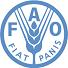 ឯកសារនេះគឺជាអត្ថបទដកស្រង់ពីឯកសារបោះពុម្ពរបស់អង្គការស្បៀងនិងកសិកម្មនៃសហប្រជាជាតិ (FAO) ស្តីពី មគ្គុទ្ទេសក៍សំរាប់ការវាយតំលៃការយល់ដឹង ឥរិយាបថ និងការអនុវត្តន៍ពាក់ព័ន្ធទៅនឹងអាហារូបត្ថម្ភ​ (បោះពុម្ពឆ្នាំ ២០១៤) ឬក៏អាចហៅបានថា  ឯកសារណែនាំស្តីពី KAP ដែលអាចរកបានតាមរយៈគេហទំព័រ៖ http://www.fao.org/docrep/019/i3545e/i3545e00.htmឯកសារនេះមានសេចក្តីបន្ថែមភ្ជាប់ជាមួយ ដែលរួមមាន៖ទំរង់ការយល់ព្រម និង បញ្ជីសំនួរប្រជាសាស្រ្តសង្គម និងម៉ូឌុលសំនួរគំរូរបស់ KAPពាក់ព័ន្ធទៅនឹងអាហារូបត្ថម្ភ។កំរងសំនួរទាំងអស់នេះ គឺតំរូវអោយមានការកែសម្រួលអោយស្របទៅតាមលក្ខខ័ណ្ឌតំបន់ និង អាស្រ័យ ទៅតាមតំរូវការនៃគំរោង ឬ ការអន្តរាគមន៍នីមួយៗ។ ហេតុដូច្នេះហើយ កំរងសំនួរទាំងអស់នេះ គឺរក្សាជាទំរង់ឯកសារដែលអាចងាយស្រួលក្នុងការកែសម្រួល និង រៀបចំឡើងវិញ។សេចក្តីបន្ថែមទី ៣៖ ទំរង់ការយល់ព្រម និងបញ្ជីសំនួរប្រជាសាស្រ្ត សង្គម សំរាប់អ្នកថែទាំទារក និងកុមារតូច អាយុ ០ទៅ ៦ ខែ និង ៦ ទៅ​ ២៣​ ខែទំរង់ការយល់ព្រម និងការរក្សាការសំងាត់នៃការសំភាសន៍CMrabsYr GruNsYsþI¼TivasYsþI elak¼elakRsI>>>>>>>>>>>>>>>>>>>>>>>>>>>>>>>>>>>. BYkeyIgmkBI ¬eQµaHrbs;sßab½nGñk¦. eyIgxJúMkMBugeFIVkarelIKMeragmYyEdlTak;TgeTAnwgGaharUbtßmÖnigkarGb;rM EdlGñkGaccUlrYmCamYyeyIg)an . ¬bBa©ÚleKalbMNg nig karBnül;edaysegçbGMBI KMerag¦. \LÚvenH KMeragKWeTIbEt)ancab;epþIm¼CitbBa©b; ¬sUmeRCIserIsfaetIKMerageTIbEtcab;epþIm b¤CitbBa©b;¦ ehIyeyIgkMBugeFVIGegátenAkñúgcMeNamGñkcUlrYm edIm,IdwgbEnßmeTotGMBIkaryl;dwg \riyabT nig karGnuvtþn_Tak;TinnwgGaharUbtßmÖ. karsMPasn_enH cMNayeBlRbEhl ¬ry³eBlsnµt;kñúgkarsMPasn_¦. RKb;B½t’manEdleyIg)anTTYlTaMgb:unµan eyIgnwgrkSaCakarsm¶at;bMput ehIycMelIy nig eQµaHrbs;GñknwgminRtUv)anebIkcMhenaHeLIy . enAeBlEdlGñkyl;RBmcUlrYmehIyenaHGñknwgminRtUv)anbgçMeGayeqøIynUv ral;sMnYrNaEdlGñkmincg; eqøIyenaHeLIy ehIyGñkGacdkxøÜnecjBIkarsMPasn_enHeBlNak¾)an . etIGñkyl;RBmcUlrYmeFIVbTsMPasn_enHeT ?eKalbMNgénkarsikSaenHKWedIm,I ¬vaytMélRbsiTi§PaBénkarGnuvtþKMerag ¬RbsinebICakarvaytMéllT§pl¦ b¤ vaytMélsßanPaBGaharUbtßmÖ ¬RbsinebIviPaKsßanPaBGaharUbtßmÖ¦¦.  ehIykarsikSaenHk¾mineFVIkarvaytMél b¤riHKn;GñkenaHeT dUecñHsUmkuMmanGarmµN_tantwg kñúgkareqøIy nigsUmkuMxµaseGon RbsinebIGñkmindwgcMelIy.  xJMúsMnUmBreGayGñkeqøIykarBit R)ab;xúJMGMBIGVIEdlGñkdwg karyl;eXIj rebobGñkrs;enA nigreboberobcMGahar. sYmeqøIysMnYrtamEdlGñkGaceFVIeTA)an.etIGñkyl;RBmcUlrYmkarsMPasn_enHeT?)aT¼cas+>>>>>>>>>>>> eT>>>>>>>>>> RbsinCayl;RBm bnþeTAnUvsMnYrbnÞab;. RbsinminRBm bBaÄb;karsMPasn_. etIGñkmansMnYrGIVmuneBleyIgcab;epþIm ? ¬eqøIysMnYr¦ etIxJúMGaccab;epþIm\LÚvenH)aneT?បញ្ជីសំនួរប្រជាសាស្រ្តសង្គមសំរាប់អ្នកថែទាំកុមារសេចក្តីបន្ថែមទី ៤៖ ទំរង់ការយល់ព្រម និងបញ្ជីសំនួរប្រជាសាស្រ្ត សង្គម សំរាប់កុមារវ័យសិក្សាទំរង់ការយល់ព្រម និងការរក្សាការសំងាត់នៃការសំភាសន៍សំរាប់អាណាព្យាបាល/អ្នកថែទាំកុមារអាយុតិចជាង១៨ឆ្នាំCMrabsYr GruNsYsþI¼TivasYsþI elak¼elakRsI>>>>>>>>>>>>>>>>>>>>>>>>>>>>>>>>>>>. BYkeyIgmkBI ¬eQµaHrbs;sßab½nGñk¦. eyIgxJúMkMBugeFIVkarelIKMeragmYyEdlTak;TgeTAnwgGaharUbtßmÖnigkarGb;rM EdlGñkGaccUlrYmCamYyeyIg)an . ¬bBa©ÚleKalbMNg nig karBnül;edaysegçbGMBI KMerag¦. \LÚvenH KMeragKWeTIbEt)ancab;epþIm¼CitbBa©b; ¬sUmeRCIserIsfaetIKMerageTIbEtcab;epþIm b¤CitbBa©b;¦ ehIyeyIgkMBugeFVIGegátenAkñúgcMeNamGñkcUlrYm edIm,IdwgbEnßmeTotGMBIkaryl;dwg \riyabT nig karGnuvtþn_Tak;TinnwgGaharUbtßmÖ. karsmÖasn_enH cMNayeBlRbEhl ¬ry³eBlsnµt;kñúgkarsMPasn_¦. RKb;B½t’manEdleyIg)anTTYlTaMgb:unµan eyIgnwgrkSaCakarsm¶at;bMput ehIycMelIy nig eQµaHkUnrbs;GñknwgminRtUv)anebIkcMhenaHeLIy . enAeBlEdlGñkyl;RBmeGaykUnrbs;GñkcUlrYmehIyenaH Kat; b¤ nagnwgRtUv)anesñIeGaypþl;karyl;RBm. etIGñkyl;RBmeGaykUnrbs;GñkcUlrYmeFIVbTsMPasn_enHeT?)aT¼cas+>>>>>>>>>>>> eT>>>>>>>>>> RbsinCayl;RBm bnþeTAnUvsMnYrbnÞab;. RbsinminRBm bBaÄb;karsMPasn_. សំរាប់កុមារវ័យសិក្សាចូលរួមការសំភាសន៍CMrabsYr GruNsYsþI¼TivasYsþI. eyIgxJúMkMBugeFIVkarelIKMeragmYyEdlTak;TgeTAnwgGaharUbtßmÖnigkarGb;rM EdlGñkGaccUlrYmCamYyeyIg)an . ¬bBa©ÚleKalbMNg nig karBnül;edaysegçbGMBI KMerag¦. \LÚvenH KMeragKWeTIbEt)ancab;epþIm¼CitbBa©b; ¬sUmeRCIserIsfaetIKMerageTIbEtcab;epþIm b¤CitbBa©b;¦ ehIyeyIgkMBugeFVIGegátenAkñúgcMeNamkumardUcCarUbGñkEdlGaccUlrYm BIeRBaHeyIgcg;dwgbEnßmeTot GMBIkaryl;dwg \riyabT nig karGnuvtþn_rbs;b¥Ún² Tak;TinnwgGaharUbtßmÖ. karsMPasn_enH cMNayeBlRbEhl ¬ry³eBlsnµt;kñúgkarsMPasn_¦. RKb;B½t’manEdleyIg)anTTYlTaMgb:unµan eyIgnwgrkSaCakarsm¶at;bMput ehIycMelIy nig eQµaHrbs;b¥ÚNnwgminRtUv)anebIkcMhenaHeLIy . ehIyGñknwgminRtUv)anbgçMeGayeqøIynUv ral;sMnYrNaEdlGñkmincg; eqøIyenaHeLIy ehIyGñkGacdkxøÜnecjBIkarsMPasn_enHeBlNak¾)an .eKalbMNgénkarsikSaenHKWedIm,I ¬vaytMélRbsiTi§PaBénkarGnuvtþKMerag ¬RbsinebICakarvaytMéllT§pl¦ b¤ vaytMélsßanPaBGaharUbtßmÖ ¬RbsinebIviPaKsßanPaBGaharUbtßmÖ¦¦.  ehIykarsikSaenHk¾mineFVIkarvaytMél b¤riHKn;GñkenaHeT dUecñHsUmkuMmanGarmµN_tantwg kñúgkareqøIy nigsUmkuMxµaseGon RbsinebIGñkmindwgcMelIy.  xJMúsMnUmBreGayGñkeqøIykarBit R)ab;xúJMGMBIGVIEdlGñkdwg karyl;eXIj rebobGñkrs;enA nigreboberobcMGahar. sYmeqøIysMnYrtamEdlGñkGaceFVIeTA)an.etIGñkyl;RBmcUlrYmkarsMPasn_enHeT?)aT¼cas+>>>>>>>>>>>> eT>>>>>>>>>> RbsinCayl;RBm bnþeTAnUvsMnYrbnÞab;. RbsinminRBm bBaÄb;karsMPasn_. etIGñkmansMnYrGIVmuneBleyIgcab;epþIm ? ¬eqøIysMnYr¦ etIxJúMGaccab;epþIm\LÚvenH)aneT?បញ្ជីសំនួរប្រជាសាស្រ្តសង្គមសំរាប់កុមារវ័យសិក្សាសេចក្តីបន្ថែមទី​ ៥៖ ទំរង់ការយល់ព្រម និងបញ្ជីសំនួរប្រជាសាស្រ្ត សង្គម សំរាប់មនុស្សពេញវ័យទំរង់ការយល់ព្រម និងការរក្សាការសំងាត់នៃការសំភាសន៍CMrabsYr GruNsYsþI¼TivasYsþI elak¼elakRsI>>>>>>>>>>>>>>>>>>>>>>>>>>>>>>>>>>>. BYkeyIgmkBI ¬eQµaHrbs;sßab½nGñk¦. eyIgxJúMkMBugeFIVkarelIKMeragmYyEdlTak;TgeTAnwgGaharUbtßmÖnigkarGb;rM EdlGñkGaccUlrYmCamYyeyIg)an . ¬bBa©ÚleKalbMNg nig karBnül;edaysegçbGMBI KMerag¦. \LÚvenH KMeragKWeTIbEt)ancab;epþIm¼CitbBa©b; ¬sUmeRCIserIsfaetIKMerageTIbEtcab;epþIm b¤CitbBa©b;¦ ehIyeyIgkMBugeFVIGegátenAkñúgcMeNamGñkcUlrYm edIm,IdwgbEnßmeTotGMBIkaryl;dwg \riyabT nig karGnuvtþn_Tak;TinnwgGaharUbtßmÖ. karsMPasn_enH cMNayeBlRbEhl ¬ry³eBlsnµt;kñúgkarsMPasn_¦. RKb;B½t’manEdleyIg)anTTYlTaMgb:unµan eyIgnwgrkSaCakarsm¶at;bMput ehIycMelIy nig eQµaHrbs;GñknwgminRtUv)anebIkcMhenaHeLIy . enAeBlEdlGñkyl;RBmcUlrYmehIyenaHGñknwgminRtUv)anbgçMeGayeqøIynUv ral;sMnYrNaEdlGñkmincg; eqøIyenaHeLIy ehIyGñkGacdkxøÜnecjBIkarsMPasn_enHeBlNak¾)an . eKalbMNgénkarsikSaenHKWedIm,I ¬vaytMélRbsiTi§PaBénkarGnuvtþKMerag ¬RbsinebICakarvaytMéllT§pl¦ b¤ vaytMélsßanPaBGaharUbtßmÖ ¬RbsinebIviPaKsßanPaBGaharUbtßmÖ¦¦.  ehIykarsikSaenHk¾mineFVIkarvaytMél b¤riHKn;GñkenaHeT dUecñHsUmkuMmanGarmµN_tantwg kñúgkareqøIy nigsUmkuMxµaseGon RbsinebIGñkmindwgcMelIy.  xJMúsMnUmBreGayGñkeqøIykarBit R)ab;xúJMGMBIGVIEdlGñkdwg karyl;eXIj rebobGñkrs;enA nigreboberobcMGahar. sYmeqøIysMnYrtamEdlGñkGaceFVIeTA)an.etIGñkyl;RBmcUlrYmkarsMPasn_enHeT?)aT¼cas+>>>>>>>>>>>> eT>>>>>>>>>> RbsinCayl;RBm bnþeTAnUvsMnYrbnÞab;. RbsinminRBm bBaÄb;karsMPasn_. etIGñkmansMnYrGIVmuneBleyIgcab;epþIm ? ¬eqøIysMnYr¦ etIxJúMGaccab;epþIm\LÚvenH)aneT?បញ្ជីសំនួរប្រជាសាស្រ្តសង្គមសំរាប់មនុស្សពេញវ័យ​ (អាយុច្រើនជាង​១៨ឆ្នាំ)សេចក្តីបន្ថែមទី ៦៖ បញ្ជីសំនួរគំរូKAPទាក់ទងនឹង អាហារូបត្ថម្ភម៉ូឌុលទី ១៖ ការចិញ្ចឹមទារក (អាយុ​ ០ ទៅ ៦​ ខែ)ចំណាំ៖ អ្នកសំភាសន៍ គួរតែជ្រើសរើសជាមនុស្សស្រី ដើម្បីអោយស្រ្តីមានភាពងាយស្រួលក្នុងការឆ្លើយ។Bnül;eTAkan;GñkcUlrYmpþl;bTsMPasn_³xJúMnwgsYrsMnYrxøH²eTAGñkGMBIGaharUbtßmÖsMrab;TarkEdlmanGayucab;BIekIt dl; 6 Ex. sUmR)ab;xJúMpgebIsinCaGñkminyl;sMnYrNamYy. ehIyGñkGacsYrsMnYrTaMgLayNaEdlGñkcg;sYr.karGnuvtþn_1	sMnYr G>1³ karbMe)AedayTwkedaHmþay  etI ¬eQµaHTark¦ RtUv)anbMe)AedaHkalBImSilmijkñúgGMLúgeBléf¶ b¤ eBlyb;Edrb¤eT?  cas+  eT  Gt;dwg¼Gt;eqøIy1	sMnYr G>2³ karbBa©úkTwkedaH   eBlxøH TarkRtUv)anbBa©úkTwkedaHedayviFIepSg²Kña  ]TahrN_³ bBa©úkedaysøabRBa EBg b£db b¤bMe)AedayRsþIIepSgeTot. etI ¬eQµaHTark¦ )ane)ATwkedaHedayviFITaMgelIenHkalBImSilmijkñúgGMLúgeBléf¶ b£ yb;Edrb£eT?   cas+  eT  Gt;dwg¼mineqøIy 1  sMnYr G>3³ karbBa©úkTwkedaH enAeBlmþayminenApÞH   enAeBlGñkminenApÞH b¤ minGacbMe)ATwkedaHedayxøÜnÉg)an. etInrNaCaGñkbBa©úkkumar?  «Buk  CIdUn  kUn  epSg²  Gt;dwg¼mineqøIy RbsinebIGñkminenApÞHedIm,IbBa©úkkumar etIkumarbBa©úkGaharRbePTEbbNaEdr?  bBa©úkTwkedaHmþayedayeRbIsøabRBa Ekv b¤ db  bBa©úkTwkedaHeKaemSAedayeRbIsøabRBa Ekv b¤ db  bBa©úkGaharravepSg²eTot1  sMnYr G>4³ karcab;epþImbBa©úkGaharrav bnÞab;mkenHxJúMsMuMsYrGñkGMBIGaharravepSg²Edl¬eQµaHrbs;Tark¦Ba£aMukalBImSilmijkñúgGMLúgeBléf¶ b¤eBl yb;. etI¬eQµaHTark¦)anBa£aMuGaharravdUcxageRkamenHeT? ¬GannUvtaragGaharravedaycab;epþImBI {Twkpwk}¦ k> Twkpwk	 cas eT Gt;dwgx> TwkedaHeKaemSAsMrab;TarkdUcCa ¬bMeBjyIehaemSATwkedaHeKa¦ cas eT Gt;dwgK> TwkedaHeKa dUcCa TwkedaHeKakMb:ug emSA b£TwkedaHstVRss; cas eT Gt;dwgX> ePsC¢³ b¤ TwkEpøeQI  cas eT Gt;dwgg> Twks‘ub? cas eT Gt;dwgc> yavGYr b¤ TwkedaHeKaCYr? cas+ eT Gt;dwgq> Twkbbr?  cas+  eT  Gt;dwgC> GaharravepSg²eTotdUcCa ¬rayeQµaHGaharravepSg²EdlmankñúgtMbn;¦  cas+  eT  Gt;dwgQ> GaharravepSg²eTot  cas+  eT  Gt;dwgkaryl;dwg2 sMnYr y>1³ TwkedaHmþayenAeBlsMralkUnetITarkeTIbekItKYrbBa©úkGaharEbbNa?__________________________________________________________________________________________________________________________________________________⁭ bBa©úkEtTwkedaHmYymuxKt;⁭ GaharepSgeTot⁭ mindwg			2 sMnYr y>2³ Gtßn½yénkarbMe)ATwkedaHmþayEtmYymuxKt;etIGñkFøab;lWGMBIkarbMe)ATwkedaHmþayEtmYymuxKt;Edrb¤eT?⁭  cas+ eT 	bnþeTAsMnYr y>3etIkarbMe)ATwkedaHmþayEtmYymuxKt;mann½ydUcemþc?	__________________________________________________________________________________________________________________________________________________ karbMe)ATwkedaHmþayEtmYymuxKt; mann½yfaTarkBaJaMuEtTwkedaHmþayEtb:ueNÑaH     ehIyminpwkGaharrav b¤ GaharepSgeToteT epSg² mindwg1 sMnYr y>3³ Gnusasn’ry³eBlénkarbMe)ATwkedaHmþayEtmYymuxKt;etITarkKYre)AEtTwkedaHmþayEtmYymuxKt; yUrb:uNÑa?sYrbBa¢ak;RbsinebIcaM)ac;³etImþayKYrbMe)AedaHkUnedayTwkedaHmþayEtmYymuxKt;rhUtdl;TarkGayubu:nµan? ___________________________________________________________________________________________________________________________________________________  cab;taMgBIekItrhUtdl; 6 Ex  epSgeTot  mindwg 2 sMnYr y>4³ TwkedaHmþay KWmansarCaticiBa©wmRKb;RKan;sMrab;Tarkcab;taMgBIekIt dl;Gayu 6ExehtuGIV)anCaGñkKitfaTwkedaHmþay KWCaGaharEtmYymuxKt;sMrab;TarkGayurhUtdl; 6Ex?sYrbBa¢ak;RbsinebIcaM)ac;³ehtuGIV)anCaTwkedaHmþayEtmYymux mansarCatiRKb;RKan;sMrab;TarkGayudl;6 Ex?__________________________________________________________________________________________________________________________________________________ BIeRBaHEtTwkedaHmþaypþl; RKb;TaMgsarCaticiBa©wm nigsarFaturav EdlTarkRtUvkarkñúgGMLúgeBl 6ExdMbUg BIeRBaHTarkminGacrMlayGaharepSg²)aneTGMLúgeBl 6ExdMbUg	 epSgeTot mindwg1	 sMnYr y>5³ cMnYndgénkarbMe)AetIkumarGayuticCag6Ex KYrEtbMe)AedaHjwkjab;b:uNÑa?__________________________________________________________________________________________________________________________________________________⁭	  tamtMrUvkar RKb;eBlTarkcg;	  epSgeTot		  mindwg2	 sMnYr y>6³ GtßRbeyaCn_énkarbMe)AedaHkUnedayTwkedaHmþayEtmYymuxKt; etIGIVeTACaGtßRbeyaCn_kñúgkarbMe)AedaHkUnedayTwkedaHmþayEtmYymuxKt;kñúgkMLúgeBl 6 ExdMbUg? __________________________________________________________________________________________________________________________________________________  BYkeKlUtlas;mansuxPaBl¥ karBarCMgWrakrYs nigkarbgáeraKepSg²eTot karBarRbqaMgeTAnwgCMgWFat; nigCMgWrauMér:enAeBlEdleKeBjv½y karBarRbqaMgeTAnwgCMgWepSgeTot. sUmbBa¢ak; _________________________	 epSg² mindwg			3 sMnYr y>7³ GtßRbeyaCn_cMeBaHmþayEdlbMe)AkUnedayTwkedaHmþayEtmYymuxKt; 	etIGIVeTACaGtßRbeyaCn_sMrab;RsþICamþay enAeBlKat;bMe)AkUnedayTwkedaHEtmYymuxKt;?  sYrbBa¢ak;RbsinebIcaM)ac;³__________________________________________________________________________________________________________________________________________________⁭	  BnüareBlénkarmanépÞeBaH	 CYysMrkTMgn;rbs;Kat;mkvij dUcmuneBlEdlmanépÞeBaH	 CYykat;bnßyeRKaHfñak;énCMgWmharIk ¬edImRTUg nig s,Ún¦	 CYykat;bnßykarFøak;QamxøaMgkñúgGMLúgeBlsMralkUn 	 begáInTMnak;TMngrvagmþaynigTark	 epSgeTot		 mindwg 2 sMnYr y>8³ karrkSaeGaymanTwkedaHRKb;RKan;CaeRcInelIkeRcInsar mþayEtgEtniyayfaBYkKat;minmanTwkedaHRKb;RKan;sMrab;bMe)AkUnrbs;Kat; . sUmR)ab;xJMúBIviFIsaRsþepSg² EdlmþayGacrkSaeGaymanTwkedaHRKb;RKan;Canic©? __________________________________________________________________________________________________________________________________________________ bMe)AedaHEtmYymuxKt; tamcitþkumarcg; Rc)ac;TwkedaHedayeRbIéd briePaKGaharmansarCaticiBa©wm nigcMruHmux pwkCatiTwkeGay)anRKb;RKan;eBjmYyéf¶ epSgeTot mindwg 2 sMnYr y>9³ dMeNaHRsaycMeBaH]bsKÁraraMgkarbMe)AedaHmþaymYycMnYnRtUveTAeFIVkar ehIyRtUvXøatq¶ayBIkUntUcrbs;Kat;. enAkñúgsßanPaBEbbenH etImþayGaceFIVya:gNaedIm,IGacbMe)ATwkedaHkUnEtmYymuxKt;)an ? __________________________________________________________________________________________________________________________________________________ Rc)ac;TwkedaHedayéd rkSaTukeGay)anl¥ ehIyrkGñkNamañk;bBa©úkTwkedaHenaHdl;Tark  epSgeTot mindwg 3 sMnYr y>10³ EsVgrkesvaEfTaMsuxPaBRbsincab;epþImmankarBi)akkñúgkarbMe)AedaHkUn RbsinebImþaymankarBi)akkñúgkarbMe)AedaHkUn  etIKat;KYrEteFIVdUcemþcedIm,IedaHRsaybBaðaenH?sYrbBa¢ak;RbsinebIcaM)ac;³etInrNaGacCYymþayedaHRsaybBaða)an?__________________________________________________________________________________________________________________________________________________ EsVgrkesvasuxPaBEdlmanCMnajedIm,ICYy³ evC¢bNÐit Kilanubdæak qµb b¤RKUeBTüdéTeTot epSgeTot mindwg		\riyabf\riyabfeq<aHeTArkkarGnuvtþn_GaharUbtßmÖ EdlRbesIrnigcg;)an1 karbMe)ATwkedaHEtmYymuxKt;kñúgGMLúgeBl 6 ExdMbUgkaryl;BIGtßRbeyaCn_etIGñkKitfaval¥Edrb£eTsMrab;karbMe)AedaHkUnEtmYyKt;ry³eBl 6 ExdMbUg?  1>minl¥  2>minR)akd¼minc,as;  3>l¥RbsinebIminl¥³ etIGñkGacR)ab;xJMúBImUlehtuEdlfavaminl¥)aneT?__________________________________________________________________________________________________________________________________________________karyl;GMBI]bsKÁ³etIvamankarlM)aky:agem:cxøHkñúgkarEdlGñkbMe)AedaHkUnEtmYymuxKt;kñúgGMLúgeBl 6ExdMbUg?  1> minBi)ak  2 >Fmµta ¼ minR)akd  3> Bi)akRbsinebIBi)ak³ etIGñkGacR)ab;xJMúBImUlehtuEdlfavaBi)ak)aneT?__________________________________________________________________________________________________________________________________________________1 bMe)AedaHeTAtamcitþkumarcg;karyl;BIGtßRbeyaCn_³etIGñkKitfaval¥ya:gNaenAeBlbMe)AedaHeTAtamcitþTarkcg;?   1> minl¥  2> minR)akd  3> l¥RbsinebIminl¥³ etIGñkGacR)ab;xJMúBImUlehtuEdlfavaminl¥)aneT?__________________________________________________________________________________________________________________________________________________karyl;GMBI]bsKÁ³etIvaBi)aksMrab;Gñkya:gem:cenAeBlEdlbMe)AedaHkUneTAtamcitþkumarcg;?  1> minBi)ak  2> Fmµta  3> Bi)akRbsinebIBi)ak³ etIGñkGacR)ab;xJMúBImUlehtuEdlfavaBi)ak)aneT?__________________________________________________________________________________________________________________________________________________TMnukcitþelIxøÜnÉg³karbMe)AedaHetIGñkmanTMnukcitþy:agNa kñúgkarbMe)AedaHkUnrbs;Gñk?  1> minmanTMnukcitþ  2> Fmµta  3> manTMnukcitþRbsinebIminmanTMnukcitþ³ etIGñkGacR)ab;xJMúBImUlehtuEdlfaGñkminmanTMnukcitþ)aneT?__________________________________________________________________________________________________________________________________________________karRc)ac; nig rkSaTukTwkedaHetIGñkmanTMnukcitþy:agNa kñúgkarRc)ac; nigrkSaTukTwkedaH edIm,IeGayGñkepSgGacbBa©úkkUnrbs;Gñk?  1> minmanTMnukcitþ  2> Fmµta  3> manTMnukcitþRbsinebIminmanTMnukcitþ³ etIGñkGacR)ab;xJMúBImUlehtuEdlfaGñkminmanTMnukcitþ)aneT?__________________________________________________________________________________________________________________________________________________ម៉ូឌុលទី ២៖ ការចិញ្ចឹមកុមារតូច (អាយុ​ ៦ ទៅ ២៣ ខែ)Bnül;eTAkan;GñkcUlrYmpþl;bTsMPasn_³xJúMnwgsYrsMnYrxøH²eTAGñkGMBIGaharUbtßmÖsMrab;kumartUcEdlmanGayucab;BI6 dl; 23 Ex. sUmR)ab;xJúMpgebIsinCaGñkminyl;sMnYrNamYy. ehIyGñkGacsYrsMnYrTaMgLayNaEdlGñkcg;sYr.រដូវកាល៖រដូវមានអាហារតិចរដូវសំបូរអាហារ karGnuvtþn_1 sMnYr G>1³ karbnþbMe)AedaHetI ¬eQµaHTark¦ RtUv)anbMe)ATwkedaHkñúgGMLúgeBléf¶ nig eBlyb;kalBImSilmijEdrb¤eT?  cas+  eT  Gt;dwg¼Gt;eqøIy3 sMnYr G>2³ GaharcMruHmux\LÚvenHxJúMcg;sYrGñkGMBIsarFaturav b£GaharepSg²Edl ¬eQµaHrbs;kumar¦ )anjaMukñúgGMLúgeBléf¶ nigeBlyb; kalBImiSlmij.  xJúMcab;GarmµN_cMeBaHGaharEdlkUnGñkjaMueTaHbICaGaharenaHlaybBa©ÚlKñak¾eday. ]TahrN_³ ebIsinCa¬eQµaHkumar¦ )anjauMbbrEdl)anlayCamYyTwks‘ubbEnø GñkKYrEteqøIycas+cMeBaHeRKOgpSMNa EdlxJúMsYrehIyGñk)andak;enAkñúgbbr b¤s‘ub. sUmkuMrab;GaharNaEdleRbIR)as;kñúgbrimaNtictYc  ¬dUcCa emÞs eRKÓgeTs CI b¤emSARtI¦. xJúMnwgsYrGMBIGaharTaMgenaH edayElkenAeBleRkay .kalBImSilmijkñúgGMLúgeBléf¶ b¤ yb; etI ¬eQµaHkumar¦ manjaMu¼pwk ³¬GantaragGahar. KUsbnÞat;BIeRkamGaharEdlbanbriePaK RBmTaMgKUssBaØaRKiskñúgkUeLan cas b¤ eT GaRs½yeTAtamGaharEdl)anbriePaK. kt;RtacMnYndg enAeBlTak;Tg RkumTI3¦. kumarmin)anjaMuGaharepSgeRkABITwkedaHmþay.ការវិភាគបឋមៈចំនួនក្រុមអាហារបរិភោគកាលពីម្សិលម៉ិញ	_____/៧1 sMnYr G>3³ cMnYndgénGaharGb,brmaetI ¬eQµaHkumar¦)anjaMuGahareBl nigGaharsMr:n; elIkElgsarFaturavkñúgGMLúgeBléf¶ nigeBlyb;kalBImSilmijb:unµandg? cMnYndg		|___||___|				mindwg¼minmancMelIykaryl;dwg 2   sMnYr y>1³ karbnþbMe)ATwkedaHmþayetImþayKYrEtbMe)ATwkedaHkUnrhUtdl;eBlNa?sYrbBa¢ak;RbsinebIcaM)ac;³ etImþayKYrEtbnþbMe)ATwkedaHdl;kUnrhUtdl;Gayub:unµan?__________________________________________________________________________________________________________________________________________________________________________ 6 Ex b¤ ticCagenH 6-11 Ex 12-23 Ex 24 Exb¤eRcInCagenH ¬cMelIyRtwmRtUv¦ epSgeTot mindwg 1  sMnYr y>2³ GayuEdlRtUvcab;epþImpþl;GaharbEnßmetIkumarenAGayub:unµanEdlKYrEtcab;epþImjauMGaharbEnßmelITwkedaHmþay?⁭____________________________________________________________________________________________________________________________________________ enAeBl 6Ex		 epSgeTot		 mindwg 						2   sMnYr y>3³ mUlehtuEdlpþl;GaharbEnßmdl;TarkenAGayu 6ExehtuGIV)anCacM)ac;RtUvpþl;;GaharbEnßmelITwkedaHmþaydl;kumarEdlmanGayucab;BI6ExeLIgeTA?___________________________________________________________________________________________________________________________________________ TwkedaHEtmYymuxKt;enaHKWminRKb;RKan;eT¼minGacbMeBjRKb;nUvtMrUvkarsarCaticiBa©wmrbs;kumar RtUvkar edIm,IlUtlas;¼cab;BIGayu6ExeLIgkumarRtUvkarGaharbEnßmBIelITwkedaHmþay epSgeTot mindwg 1   sMnYr y>4³ PaBxab;énGaharsUmRkelkemIlrUbPaBbbrTaMgBIrenH . etIGñkKitfaKYrEtpþl;mYyNaeGaykUnrbs;Gñk? ¬bgðajrUb ¼rUbPaBén bbrxab; nig bbrrav rYcehIyKYscMelIyeRCIserIseTAtamcMelIy EdlmþayeqøIy¦ bgðajbbrxab; bgðajbbrrav mindwg							sMPar³CMnYy³ bbr1.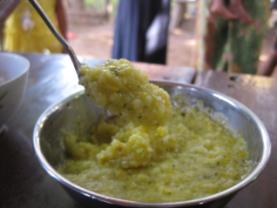 2.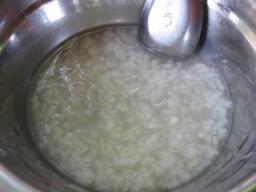 2   sMnYr y>5³ ehtuplrbs;PaBxab;énGaharehtuGIV)anCaGñkeRCIserIsrUbPaBmYyenH?	_____________________________________________________________________​_____________________________________________________________________ BIeRBaHbbrTI1 KWxab;CagbbrmYyeTot BIeRBaHbbrxab;pþl;sarCatieRcInCag¼cm¥inedayeRbIGaharepSg²nigeRKÓgpSMeRcInmux ¬GaharcMruHmux¦ epSgeTot mindwg				1   sMnYr y>6³ GaharcMruHmux nigvIFIeFIVbbreGaymanCIvCatiedIm,Ipþl;Gahardl;kUnmþayPaKeRcInEtgEtbBa©úkbbrsdl;BYkeK. sUmGñkR)ab;xJúMBIrebobeFIVbbrs eGaymanCIvCati b¤bbrl¥CagenHsMrab;suxPaBkUnrbs;Gñk. sYrbBa¢ak;RbsinebIcaM)ac;³ etIGaharRbePTNaEdlGacbEnßmelIbbrs edIm,IeFIVeGaymanbbrmanCIvCatieRcInCagenH?  __________________________________________________________________________________ ____________________________________________________________________________________edaybEnßm³ GaharmanRbPBBIsac;stV ¬sac; sac;man;¼Ta RtI eføIm¼eRKÓgkñúgstV s‘ut .l. ¦ RbePTsENþk nigRKab;³ emSAsENþkdI nig sENþkepSg²eTot ¬sENþkehaLaMgtav sENþk)ay .l.¦ RKab;páaQUkrtñ½ sENþkdI sENþkesog EpøeQI nigbEnøsMbUrCIvCatiGa ³  ¬kar:ut dMLÚgCVasac;BN’TwkRkUc el<A sVayTuM lðúgTuM .l.¦		 bEnøEdlmanBN’ébtgcas; ¬]> és<¦ GaharsMbUrfamBl¬]> eRbgqa bWr¦  epSgeTot mindwg  3 sMnYr y>7³ karbBa©úkGaharedaymanlkçN³eqøIytbetIGñkdwgBIviFINaEdlCMrujeGaykUntUcrbs;GñkjaMuGaharEdrb¤eT?__________________________________________________________________________________________________________________________________________________________________________⁭  pþl;cMNab;GarmµN_dl;BYkeKkñúgeBljaMuGahar niyayeTAkan;kumar eFIVeGayeBljaMuGaharCaeBlEdlsb,ay THéd eFIVmuxkMEbøg GñkeFIVCaebIkmat;rbs;GñkeGayFM²CaKMrU niyayBaküelIkTwkcitþ TayykcMNab;GarmµN_rbs;kumar epSgeTot mindwg 							\riyabf\riyabfcMeBaHkarGnuvtþn_EdlTak;TgeTAnwgGaharUbtßmÖ Edll¥RbesIr1 PaBeCOCak;elIxøÜnÉgetIGñkmankareCOCak;b:uNÑaEdrkñúgkarpþl;Gahardl;kUnrbs;Gñk?	  1> minmankareCOCak;	  2> Fmµta  3>mankareCOCak;RbsinebImineCOCak;³etIGñkGacR)ab;´BImUlehtuEdleFIVeGayGñkmineCOCak;)aneT?__________________________________________________________________________________________________________________________________________________________________________1 pþl;GaharcMruHmux ¬GaharmkBIRkumGahareRcIn¦karyl;BIGtßRbeyaCn¾	etIGñkKitfaval¥ya:gNaEdlpþl;GaharepSg²KñaeGaykUnrbs;Gñkerogral;éf¶? 1>minl¥ 2>minR)akd 3>l¥RbsinebIminl¥³etIGñkGacR)ab;´BImUlehtuEdlvaminl¥)aneT?__________________________________________________________________________________________________________________________________________________________________________karyl;BI]bsKÁ³etIvalM)akya:gNakñúgkar pþl;GaharepSg²KñaeGaykUnrbs;Gñkerogral;éf ¶?  1>minlM)ak 2>Fmµta 3>lM)akRbsinebIlM)ak³etIGñkGacR)ab;´BImUlehtuEdlvalM)ak)aneT?__________________________________________________________________________________________________________________________________________________________________________1 karbBa©úkjwkjab;karyl;BIGtßRbeyaCn_³	etIGñkKitfaval¥ya:gNakñúgkarbBa©úkGahardl;kUnrbs;GñkeRcIndgkñúgmYyéf¶ ? 1>minl¥ 2>minR)akd 3>l¥RbsinebIminl¥³etIGñkGacR)ab;´BImUlehtuEdlvaminl¥)aneT?__________________________________________________________________________________________________________________________________________________________________________karyl;BI]bsKÁ³etIvalM)aksMrab;Gñky:agNakñúgkarbBa©úkGahardl;kUnrbs;Gñk bI bYndgkñúgmYyéf¶ ? 1>minlM)ak 2>Fmµta 3>lM)akRbsinebIlM)ak³etIGñkGacR)ab;´BImUlehtuEdlvalM)ak)aneT?__________________________________________________________________________________________________________________________________________________________________________1 bnþrkarbMe)AkUnedayTwkedaHcab;BI 6ExeLIgkaryl;BIGtßRbeyaCn_³	etIGñkKitfaval¥ya:gNakñúg karbMe)AkUnedayTwkedaHelIsBIGayu6Ex? 1>minl¥ 2>minR)akd 3>l¥RbsinebIminl¥³etIGñkGacR)ab;´BImUlehtuEdlvaminl¥)aneT?__________________________________________________________________________________________________________________________________________________________________________karyl;BIkarlM)ak³etIvalM)aksMrab;Gñkya:gNakñúg karbMe)AkUnedayTwkedaHelIsBIGayu6Ex? 1> minlM)ak 2> Fmµta 3> lM)akRbsinebIlM)ak³etIGñkGacR)ab;´BImUlehtuEdlvalM)ak)aneT?__________________________________________________________________________________________________________________________________________________________________________ម៉ូឌុលទី ៣៖ របបអាហារសំរាប់កុមារអាយុសិក្សាចំណាំ៖ អាស្រ័យតាមបរិបទនៃការសិក្សា សំនួរទាំងអស់ក្នុងម៉ូឌុលនេះ អាចប្រើបានជាមួយ អ្នកចូលរួមខុសៗគ្នា ដែលពាក់ព័ន្ធក្នុងការផ្លាស់ប្តូរ ចំណេះដឹង ឥរិយាបថ និងអនុវត្ត ដែលក្នុងនោះ អាចខ្លះជាប្រជាជនដែលចូលរួមជាមួយគំរោង ដូចជា ឪពុកម្តាយ និង លោកគ្រូអ្នកគ្រូ របស់កុមារសិស្សសាលា ឬស្រ្តីជាម្តាយ អ្នកថែទាំកុមារ (ឧ. ឪពុក ជីដូន)។ពន្យល់ទៅកាន់អ្នកចូលរួម(កុមារ):ខ្ញុំនឹងសួរសំនួរខ្លះៗទៅកាន់អ្នកអំពីអាហារូបត្ថម្ភសំរាប់អ្នក និងអាហារូបត្ថម្ភជាទូទៅ។ សូមប្រាប់ខ្ញុំផងបើសិនជាអ្នកមិនយល់សំនួរណាមួយ ហើយអ្នកអាចសួរសំនួរបានគ្រប់ពេលដែលអ្នកចង់សួរ។រដូវកាល៖រដូវមានអាហារតិចរដូវសំបូរអាហារ ការអនុវត្តន៏១   សំនួរ អ.១: ការបរិភោគអាហារពេលព្រឹកៈ ពេលវេលា និងទីកន្លែងក.តើអ្នកបានបរិភោគអាហារពេលព្រឹកដែរឬទេ មុនពេលទៅសាលារៀន? បាទ/ចាស ………………………….រំលងទៅសំនួរអ.១.ខ ទេ……………………………………..រំលងទៅសំនួរអ.២ អត់ដឹង/មិនឆ្លើយប្រសិនបើបាទ/ចាសៈខ.នៅម៉ោងប៉ុន្មាន?ចន្លោះម៉ោង៦ព្រឹកនិងម៉ោង៩ព្រឹកចន្លោះម៉ោង៩ព្រឹកនិងថ្ងៃត្រង់ចន្លោះថ្ងៃត្រង់និងម៉ោង៣រសៀលគ.នឯណា?ផ្ទះសាលាដទៃទៀត(បញ្ជាក់)…………………………………………………………………………………………………..១   សំនួរ អ.២: ការបរិភោគអាហារថ្ងៃត្រង់ៈ ពេលវេលា និងទីកន្លែងក. ប្រសិនបើការសម្ភាសន៏កំពុងធ្វើ​មុនពេលអាហារថ្ងៃត្រង់។ សូមសួរៈ តើអ្នកបានបរិភោគអាហារថ្ងៃត្រង់ទេម្សិលមិញ?ប្រសិនបើការសម្ភាសន៏កំពុងធ្វើក្រោយពេលអាហារថ្ងៃត្រង់។ សូមសួរៈ តើអ្នកបានបរិភោគអាហារថ្ងៃត្រង់ទេថ្ងៃនេះ?បាទ/ចាស……………………..រំលងទៅសំនួរ អ.២.ខទេ………………………………..រំលងទៅសំនួរ អ.៣អត់ដឹង/មិនឆ្លើយប្រសិនបើបាទ/ចាសៈខ. នៅម៉ោងប៉ុន្មាន?ចន្លោះម៉ោង៩ព្រឹក និងថ្ងៃត្រង់ចន្លោះពេលថ្ងៃត្រង់ និងម៉ោង៣រសៀលចន្លោះម៉ោង៣រសៀល និងម៉ោង៦ល្ងាចគ.អ្នកណារៀបចំអាហារថ្ងៃត្រង់របស់អ្នក?ឪពុកម្តាយនៅផ្ទះកន្លែងលក់អាហារនៅសាលារៀនអាហារថ្ងៃត្រង់ត្រូវបានទិញដោយលុយពីហោប៉ៅដទៃទៀត(បញ្ជាក់).............................................................................១   សំនួរ អ.៣: អាហារពេលល្ងាច/យប់ៈ ពេលវេលា និងទីកន្លែងក. តើអ្នកបានបរិភោគអាហារពេលល្ងាចទេ ម្សិលមិញ?បាទ/ចាស……………………………រំលងទៅសំនួរ អ.៣.ខទេ………………………………………រំលងទៅសំនួរ អ.៤អត់ដឹង/មិនឆ្លើយប្រសិនបើបាទ/ចាសៈខ. នៅម៉ោងប៉ុន្មាន?ចន្លោះម៉ោង៣រសៀល និងម៉ោង៦ល្ងាចចន្លោះម៉ោង៦ល្ងាច និងម៉ោង៩យប់ចន្លោះម៉ោង៩យប់ និងពេលអធ្រាត្រគ.នឯណា?ផ្ទះសាលាដទៃទៀត (បញ្ជាក់)…………………………………………………………………………………………………១   សំនួរ អ.៤: អាហារក្រៅពេលក. កាលពីម្សិលមិញក្នុងអំឡុងពេលថ្ងៃ ឬពេលយប់ តើអ្នកបានបរិភោគអ្វីទេនៅចន្លោះពេលអាហារ?បាទ/ចាស……………………..រំលងទៅសំនួរ អ.៤.ខទេ……………………………….រំលងទៅសំនួរ អ.៥អត់ដឹង/មិនឆ្លើយប្រសិនបើបាទ/ចាសៈខ. តើអ្នកបានបរិភោគអ្វីខ្លះ?[បញ្ចូលតារាងរាយឈ្មោះអាហារក្រៅពេលដែលអាចរកបាន ឬចំលើយដែលបានមក អំឡុងពេលធ្វើតេស្តសាកល្បង]​ដទៃទៀត (បញ្ជាក់)..............................................................................................១  សំនួរ អ.៥: អាហារទិញពីខាងក្រៅក. កាលពីម្សិលមិញក្នុងអំឡុងពេលថ្ងៃ និងពេលយប់ តើអ្នកបានទិញអាហារដោយលុយខ្លួនឯងទេ?បាទ/ចាស…………………….រំលងទៅសំនួរ អ.៥.ខទេ………………………………រំលងទៅសំនួរ យ.១អត់ដឹង/មិនឆ្លើយប្រសិនបើបាទ/ចាសៈខ. តើអ្នកបានទិញអ្វីខ្លះ?[បញ្ចូលតារាងរាយឈ្មោះអាហារក្រៅពេលដែលអាចរកបាន ឬចំលើយដែលបានមក អំឡុងពេលធ្វើតេស្តសាកល្បង] ដទៃទៀត(បញ្ជាក់)គ. តើអ្នកទិញអាហារទាំងនោះមកពីណា?សាលា/កន្លែងលក់នៅសាលាតាមផ្លូវ (ពីអ្នកលក់តាមផ្លូវ)ដទៃទៀត(បញ្ជាក់)…...........................……………………………………………………………………ការយល់ដឹង១   សំនួរ យ.១:លទ្ធផលនៃការឃ្លានរយៈពេលខ្លីនៅសាលារៀនកុមារមួយចំនួនមិនបានបរិភោគអាហារពេលព្រឹកមុនទៅសាលារៀនទេ ហើយឃ្លាននៅសាលា។ តើអ្វីដែលជាលទ្ធផលនៃកុមារដែលមិនបានបរិភោគអាហារពេលព្រឹក និងឃ្លាននៅសាលា?សួរបញ្ជាក់ប្រសិនបើចាំបាច់ៈតើកុមារអាចមានបញ្ហាអ្វី ប្រសិនបើពួកគេមិនបានបរិភោគអាហារមុនទៅសាលារៀន?____________________________________________________________________________________________________________________________________________កុមារមានការយកចិត្តទុកដាក់ខ្លី/ការផ្តោតអារម្មណ៏ទាប/មិនអាចរៀនសូត្របានល្អ/ធ្វើកិច្ចការសាលាមិនបានល្អដូចដែលពួកគេគួរតែបានដទៃទៀត	មិនដឹង២   សំនួរ យ.២: ការមិនអោយញ៉ាំនំផ្អែម និងស្ករគ្រាប់ហេតុអ្វីបានជាឪពុកម្តាយមិនត្រូវអោយកុមារបរិភោគអាហារដែលស្អិត និងសំបូរស្ករដូចជា នំផ្អែម និងស្ករគ្រាប់? សួរបញ្ជាក់ប្រសិនបើចាំបាច់ៈហេតុអ្វីបានជាវាមិនល្អក្នុងការបរិភោគនំផ្អែម និងស្ករគ្រាប់ច្រើនពេក?____________________________________________________________________________________________________________________________________________ពីព្រោះពួកវាអាចបណ្តាលអោយដង្កូវស៊ីធ្មេញពីព្រោះពួកវាមិនមានសារជាតិចិញ្ចឹមពីព្រោះពួកវាធ្វើអោយមិនឃ្លានអាហារដទៃទៀត		អត់ដឹង[សំនួរការយល់ដឹង និងការអនុវត្តន៏ដែលមានក្នុងម៉ូឌុលដទៃទៀតអាចយកមកបន្ថែមក្នុងម៉ូឌុលនេះបាន។ ពិនិត្យមើលក្នុងម៉ូឌុលទី ៦ ដល់ ទី១៣ ហើយជ្រើសរើសសំនួរ ដែលពាក់ព័ន្ឋដោយផ្អែកលើគោលបំណងនៃការអង្កេត។]ឥរិយាបថឥរិយាបទចំពោះការអនុវត្តន៏ដែលទាក់ទងអាហាររូបត្ថម្ភដែលល្អប្រសើរ​ ឬដែលចង់បាន១   ការបរិភោគអាហារពេលព្រឹកមុនទៅសាលារៀនការយល់ពីអត្ថប្រយោជន៏តើអ្នកគិតថាវាល្អយ៉ាងណាដែរ ចំពោះការបរិភោគអាហារពេលព្រឹកមុនទៅសាលារៀន?១. មិនល្អ២. មិនប្រាកដ៣. ល្អប្រសិនបើមិនល្អៈតើអ្នកអាចប្រាប់ខ្ញុំបានទេពីហេតុផលដែលថាវាមិនល្អ?____________________________________________________________________________________________________________________________________________ការយល់ពីការលំបាកតើវាលំបាកយ៉ាងណាសំរាប់អ្នក ចំពោះការបរិភោគអាហារពេលព្រឹកមុនទៅសាលារៀន? ១. មិនលំបាក ២. ធម្មតា ៣. លំបាកប្រសិនបើលំបាកៈតើអ្នកអាចប្រាប់ខ្ញុំបានទេ ពីហេតុផលដែលថាវាលំបាក?____________________________________________________________________________________________________________________________________________១   ការបរិភោគអាហារបីពេលក្នុងមួយថ្ងៃ និងអាហារក្រៅពេលការយល់ពីអត្ថ​ប្រយោជន៏ៈតើអ្នកគិតថាវាល្អយ៉ាងណាដែរ ចំពោះការបរិភោគអាហារបីពេលក្នុងមួយថ្ងៃ និងអាហារក្រៅពេល? ១. មិនល្អ ២. មិនប្រាកដ ៣. ល្អប្រសិនបើមិនល្អៈតើអ្នកអាចប្រាប់ខ្ញុំបានទេពីហេតុផលដែលថាវាមិនល្អ?____________________________________________________________________________________________________________________________________________ការយល់ពីការលំបាកតើវាលំបាកយ៉ាងណាដែរសំរាប់អ្នក ចំពោះការបរិភោគអាហារបីពេលក្នុងមួយថ្ងៃ និងអាហារក្រៅពេល? ១. មិនលំបាក ២. ធម្មតា ៣. លំបាកប្រសិនបើលំបាកៈតើអ្នកអាចប្រាប់ខ្ញុំបានទេពីហេតុផលដែលថាវាលំបាក?____________________________________________________________________________________________________________________________________________១   ការបរិភោគប្រភេទអាហារផ្សេងៗគ្នានៅពេលបរិភោគអាហារការយល់ពីអត្ថ​ជាប្រយោជន៏តើអ្នកគិតថាវាល្អយ៉ាងណាដែរ ចំពោះការបរិភោគប្រភេទអាហារផ្សេងៗគ្នានៅពេលបរិភោគអាហារ? ១. មិនល្អ ២. មិនប្រាកដ ៣. ល្អប្រសិនបើមិនល្អៈតើអ្នកអាចប្រាប់ខ្ញុំបានទេពីហេតុផលដែលថាវាមិនល្អ?____________________________________________________________________________________________________________________________________________ការយល់ពីការលំបាកតើវាលំបាកយ៉ាងណាដែរសំរាប់អ្នក ចំពោះការបរិភោគប្រភេទអាហារផ្សេងៗគ្នានៅពេលអាហារ? ១. មិនលំបាក ២. ធម្មតា ៣. លំបាកប្រសិនបើលំបាកៈតើអ្នកអាចប្រាប់ខ្ញុំបានទេពីហេតុផលដែលថាវាលំបាក?____________________________________________________________________________________________________________________________________________ឥរិយាបថចំពោះការបរិភោគអាហារណាដែលចូលចិត្ត[សំដៅទៅលើសំនួរដែលមានក្នុងម៉ូឌុល ទី៦ និងទី៧ ហើយបន្ថែមសំនួរដែលពាក់ព័ន្ធដោយផ្អែកលើគោលបំណងនៃការអង្កេត]ម៉ូឌុលទី ៤៖ អាហារូបត្ថម្ភសំរាប់ស្រ្តីកំពុងមានផ្ទៃពោះ និង កំពុងបំបៅដោះកូនពន្យល់ទៅកាន់អ្នកចូលរួម:ខ្ញុំនឹងសួរសំនួរខ្លះៗទៅកាន់អ្នកអំពីអាហារូបត្ថម្ភសំរាប់ស្រ្តីមានផ្ទៃពោះ និងស្រ្តីកំពុងបំបៅដោះកូន។ សូមប្រាប់ខ្ញុំផងបើសិនជាអ្នកមិនយល់សំនួរណាមួយ អ្នកអាចសួរដែលអ្នកចង់សួរបាន។ការអនុវត្តន៍សំនួរ អ.១: ការអនុវត្តន៍បរិភោគអាហារអាស្រ័យលើគោលបំណងនៃការអង្កេត ការអនុវត្តន៍បរិភោគអាហារ អាចវាយតំលៃតាមរយៈ១ ការបរិភោគអាហារពីបញ្ជីអាហារដែលមានសារជាតិចិញ្ចឹម និងអាចរកបានតាមភូមិ តាមរយៈតារាង បរិភោគអាហារ។ ដើម្បីវាយតំលៃការបរិភោគអាហារសំបូរសារជាតិចិញ្ចឹម សូមមើលផ្នែកអនុវត្តន៍នៃម៉ូឌុល ទី ៦ ទី៧ និង​ទី៨ សំរាប់ ជាតិដែក ជីវជាតិ​អា និង ជាតិអ៊ីយ៉ូដ រៀងគ្នា។ មុនពេលធ្វើការកំណត់ការអនុវត្តន៍បរិភោគអាហារ  តារាងបញ្ជីឈ្មោះអាហារសំបូរសារជាតិចិញ្ចឹមគួរត្រូវបានបង្កើតទុកជាមុន។ ​ឬក៏៣ ភាពញឹកញាប់នៃការបរិភោគអាហារ ចេញពីតារាងអាហារសំបូរសារជាតិចិញ្ចឹម ដែលអាចរកបានក្នុងភូមិ​ ដោយប្រើប្រាស់សំនួរភាពញឹកញាប់នៃការបរិភោគអាហារ។​ ឬក៏៣ ភាពចំរុះមុខអាហារ តាមរយៈសំនួរភាពចំរុះមុខអាហារ ដើម្បីវាយតំលៃគុណភាពរបបអាហារ។ ការណែនាំស្តីពីការកំណត់ភាពចំរុះមុខអាហារអាចរកបានតាមរយៈអ៊ីនធឺណេត (FAO,2011): http://www.fao.org/fileadmin/user_upload/wa_workshop/docs/FAO-guidelines-dietary-diversity2011.pdfkaryl;dwg1   sMnYr y>1³ GaharUbtßmÖsMrab;RsþIkñúgGMLúgeBlmanépÞeBaH nig bMe)AkUnedayTwkedaHsMrab;RsþImanépÞeBaH³etIRsþImanépÞeBaHKYrEtbriePaKy:agem:cebIeRbobeFobeTAnwgRsþIEdlminmanépÞeBaH edIm,Ipþl;GaharrUbtßmÖl¥dl;kUnrbs;Kat; nig CYyeGaykumarlUtlas;)anl¥?sUmsresrkarGnuvtþn_ 4 ya:g EdlRsþIKYreFIV.sMrab;RsþIbMe)AedaHkUn³etIRsþIbMe)AedaHkUnKYrEtbriePaKy:agem:cebIeRbobeFobeTAnwgRsþIEdlminbMe)AedaHkUn edIm,ImansuxPaBl¥ nigplitTwkedaHeRcInCagmun?sUmsresrkarGnuvtþn_ 4 ya:g EdlRsþIKYreFIV.____________________________________________________________________________________________________________________________________________________________________________________________________________________________________________________________________________________________________________________________________________________ 1> briePaKGahareRcInCagmun ¬famBleRcIn¦ briePaKeRcInenAeBlbriePaKGahareBlmþg² ¬briePaKGahareGay)aneRcInral;éf¶¦	b¤ briePaKeGay)anjwkjab; ¬briePaKeRcIndgral;éf¶¦ 2> briePaKGaharEdlsMbUreTAedayRbUetGIun  3> briePaKGaharEdlsMbUreTAedayCatiEdk  4> eRbIGMbilGIuy:UdkñúgeBlcMGinGahar epSgeTot mindwg2  sMnYr y>2³ mIRkUsarCaticiBa©wmCMnYybEnßmsMrab;RsþImanépÞeBaHRsþIPaKeRcInTTYl)ansarCaticiBa©wmCMnYybEnßmcMnYn BIrRbePT b¤CaRKab; kñúgGMLúgeBlmanépÞeBaH . 	etIBYkvamanGIVxøH?_______________________________________________________________________________________________________________________________________________________________________________________________________________________________________________________________		 CatiEdk GasIuthVÚlik 		 epSg²eTot		 mindwg					2  sMnYr y>3³ Gnusasn_énkareRbIR)as;GasuIthVÚliketIGñkGacR)ab;xJúMGMBIsar³sMxan;kñúgkarelbCatiGasuIthVÚlikkñúgGMLúgeBlmanépÞeBaH)anEdrb¤eT? sYrbBa¢ak;RbsinebIcaM)ac;³ etICatiGasuIthVÚlikCYyEpñksuxPaBGIVxøH?_______________________________________________________________________________________________________________________________________________________________________________________________________________________________________________________________		 sMrab;karlUtlas;RbBn§½RbsaTrbs;TarkenAkñúgépÞ ¬xYrk,al q¥wgxñg nig llad¾k,al¦ karBarkarekItminRKb;lkçN³rbs;Tark¼PaBminRbRktIénRbBn§½RbsaTrbs;TarkkñúgépÞ ¬xYrk,al xYrq¥wgxñg nigllad¾k,al¦		 epSgeTot				 mindwg3   sMnYr y>4³ bBaðaRbQmcMeBaHsuxPaBsMrab;TarkEdlekItminRKb;TMgn;tambTdæanenAeBlEdlRsþImanépÞeBaH mansßanPaBxVHGaharUbtßmÖ Kat;nwgRbQmmuxsMralkUnmkminRKb;TMgn; KWmann½yfaTarktUc b¤ ekItmkmanTMgn;tic. etITarkEdlekItminRKb;TMgn; nwgRbQmmuxcMeBaHbBaðasuxPaBGIVxøH?____________________________________________________________________________________________________________________________________________	 kumarlUtlas;min)anl¥ nig karviDÆn_yWtya:v	 RbQmmuxnwgkarqøgemeraK¼QWRKb;eBl		 RbQmmuxnwgkar)at;bg;CIvit	 RbQmmuxnwgkarxVHGaharUbtßmÖ¼manbBaðakgVHmIRkUsarCaticiBa©wm RbQmmuxnwgCMgWenAeBleBjv½y¼GacmanCMgWraMuér:enAeBleBjv½y ¬CMgWebHdUg sMBaFQamx<s; CMgWFat; TwkenamEp¥m¦	 epSgeTot	 mindwg3   sMnYr y>5³ EpnkarRKYsar¼karBnüarkMenItcMNaM³ sMnYrenHGaceFVIeGaymankarb:HBal;GarmµN_GñkcUlrYm. RbFanbTenH ¬EpnkarRKYsar¦ KYrmankarRbugRby½tñbEnßm.CaGnusasn_RsþIKYrEtrgcMaya:gehacNas;BI 2 eTA 3qñaMmunmanépÞeBaHmþgeTot KWmuneBlmanépÞeBaHmþgeTot . sUmR)ab;xJúMpgehtuGIV)anCaeKENnaMy:agenH?__________________________________________________________________________________________________________________________________________________________________________		 edIm,Isagsg;¼bMeBjsarCaticiBa©wmragkayeKeLIgvij ¬xøaj; CatiEdk nigepSg²eTot¦		 edIm,ImþaymansuxPaBl¥muneBlKat;mankUnmþgeTot ¼ edIm,IeRtomsMrab;karmankUnmñak;eTot		 epSg²		 mindwg 				\riyabf\riyabfcMeBaHbBaðaTak;Tgnwg suxPaB b¤ GaharUbtßmÖ2  karsMralkUnEdlminRKb;TMgn;KMnitEdlgayTTYlyk³etIGñkKitfaGñkTMngCasMralkUnmkminRKb;TMgn;Edrb¤eT ? 1> minGac 2> minR)akd 3> GacRbsinebIminGac³	etIGñkGacR)ab;´BImUlehtuEdlvaminGac)aneT?__________________________________________________________________________________________________________karyl;BIeRKaHfñak;:etIGñkKitfavaF¶n;F¶rEdrb¤eTenAeBlkUnrbs;GñkekItmkminRKb;TMgn;? 1> minF¶n;F¶reT 2> minR)akd 3> F¶n;F¶rRbsinebIminF¶n;F¶reT³	etIGñkGacR)ab;´BImUlehtuEdlvaminF¶n;F¶r)aneT?__________________________________________________________________________________________________________\riyabfcMeBaHkarGnuvtþn_Tak;TgeTAnwgGaharUbtßmÖEdll¥RbesIr1  briePaKGahareRcInCagmunGMLúgeBlmanépÞeBaH³ briePaKeRcInCagmunkñúgmYyeBl² b¤ briePaKjwkjab;Cagmun b¤ briePaKGahareRkAeBlGMLúgeBléf¶ karyl;BIGtßRbeyaCn_³etIGñkKitfaval¥ya:gNacMeBaHkarbriePaKGahareRcInkñúgGMLúgeBlmanépÞeBaH? 1> minl¥ 2> minR)akd 3> l¥RbsinebIminl¥³	etIGñkGacR)ab;´BImUlehtuEdlvaminl¥)aneT?__________________________________________________________________________________________________________karyl;BIkarlM)ak³etIvalM)aky:agNasMrab;GñkcMeBaHkarbriePaKGahareRcInCagkñúgGMLúgeBlmanépÞeBaH? 1> minlM)ak 2> Fmµta 3> lM)akRbsinebIlM)ak³	etIGñkGacR)ab;´BImUlehtuEdlvalM)ak)aneT?__________________________________________________________________________________________________________ម៉ូឌុលទី ៥៖ កង្វះអាហារូបត្ថម្ភពន្យល់ទៅកាន់អ្នកចូលរួម:ខ្ញុំនឹងសួរសំនួរខ្លះៗទៅកាន់អ្នកអំពីកង្វះអាហារូបត្ថម្ភ។ សូមប្រាប់ខ្ញុំផងបើសិនជាអ្នកមិនយល់សំនួរណាមួយ អ្នកអាចសួរដែលអ្នកចង់សួរបាន។karyl;dwg1   sMnYr y>1³ sBaØaénkgVHGaharUbtßmÖetIeyIgdwgedayrebobNafamnusSmñak;min)anbriePaKRKb;RKan;?sYrbBa¢ak;RbsinebIcaM)ac;³	etIsBaØakgVHGaharUbtßmÖmanGVIxøH?__________________________________________________________________________________________________________________________________________________________________________⁭	 Gs;kMlaMg¼exSay³ minGaceFIVkar  sikSa b¤elgdUcFmµta)an ¬BikarPaB¦	 RbBn§½karBarragkaycuHexSay ¬gaymanCMgW nwgFøak;xøÜnQWF¶n;F¶r¦	 RskTMgn;¼sÁmxøaMg kumarminlUtlas;dUcEdlGVIKat;KYr ¬lUtkMBs;minl¥¦	 epSgeTot	 mindwg 			1   sMnYr y>2³ mUlehtuEdlbNþaleGaykgVHGaharUbtßmÖetIGIVeTACamUlehtuEdlbNþaleGaymnusSxVHGaharUbtßmÖ?__________________________________________________________________________________________________________________________________________________________________________ min)anbriePaKGaharRKb;RKan; GaharraveBk minmansarCaticiBa©wmRKb;RKan; manCMgW¼QWehIyminbriePaKGahar epSgeTot mindwgetIGIVeTACamUlehtuEdlbNþaleGaymnusSbriePaKGaharmin)anRKb;RKan;?__________________________________________________________________________________________________________________________________________________________________________ minmanfvikaRKb;RKan;sMrab;TijGahar minmanGaharenAtMbn;EdleKrs;enA epSgeTot mindwg2   sMnYr y>3³ EsVgrkesvatamdankarlUtlas;rbs;TarknigkumartUcetIGñkGac ¬GñkEfTaMkumar¦ dwgfakUnrbs;Kat;lUtlas;)anl¥b¤Gt;tamrebobNa?sYrbBa¢ak;RbsinebIcaM)ac;³etIGñkNaGacCYymþayedIm,I dwgfakUnrbs;Kat;kMBuglUtlas;)anl¥b¤Gt;? __________________________________________________________________________________________________________________________________________________________________________  eTAmNÐlsuxPaB¼sYrRKYeBTü i¬EsVgrkesvaEfTaMsuxPaB sMrab;tamdankarlUtlas;rbs;kUn¦ epSgeTot mindwg2   sMnYr y>4³ Gtßn½ykarmineLIgTMgn;kñúgcMeNamTarknigkumartUcRkumRKYsar nigGñkeFVIkarxagsuxPaBGacdwg)anfa kumar)anTTYlGaharUbtßmÖRKb;RKan; b¤ xVHGaharUbtßmÖ tamry³karføwgTMgn;BYkeKCaRbcaM ehIyedAcMnucTMgn;elItaragénkarlUtlas;. ebIsinCaTarkmineLIgTMgn; etIvamann½yfay:agem:cEdr?ebIsinCaKµancMelIy sYrbBa¢ak;³ etIvaGacbNþalmkBIGIV?__________________________________________________________________________________________________________________________________________________________________________ Tarkmin)anjaMuGaharRKb;RKan;¼Tarkmincg;jaMu TarkGacQWCaRbcaM  epSgeTot mindwg1   sMnYr y>5³ karkarBarmineGayxVHGaharUbtßmÖetIKYreFIVya:gem:cedIm,IkarBar [RkumeKaledA ] mineGayxVHGaharUbtßmÖ?______________________________________________________________________________________________________________________________________________________________Tark Gayu ¬0 eTA 6 Ex¦ bMe)ATwkedaHEtmYymuxKt;¼bBa©úkEtCamYyTwkedaH eTAmNÐlsuxPaB¼mnÞIreBTü ehIyBinitüemIlfakumarkMBuglUtlas;smRsb ¬esvatamdankarlUtlas;¦Kumar Gayu ¬6eTA 23 Ex¦ bBa©úkGahareGayeRcInCagmun bBa©úkGahareGay)anjwikjab;		 ykcitþTukdak;dl;kumareBljaMuGahar eTAmNÐlsuxPaB¼mnÞIreBTü ehIyBinitüemIlfakumarkMBuglUtlas;smRsb ¬esvatamdankarlUtlas;¦ epSgeTot mindwg\riyabf\riyabfcMeBaHbBaðaTak;Tgnwg suxPaBnigGaharUbtßmÖ1   bBaðakgVHGaharUbtßmÖKMnitEdlgayTTYlyk³etIGñkKitfakUnrbs;GñkTMngCaGacxVHGaharUbtßmÖEdrb¤eT eBalKW BYkeKQb;lUtkMBs; b¤RskTMgn;? 1> minTMngxVH 2> minR)akd 3> TMngxVHRbsinebIminTMngxVH³	etIGñkGacR)ab;´BImUlehtuEdlvaminTMngxVH)aneT?__________________________________________________________________________________________________________karyl;BIeRKaHfñak;:etIGñkKitfabBaðakgVHGaharUbtßmÖF¶n;F¶rsMrab;suxPaBkUnrbs;GñkeT? 1> minF¶n;F¶reT 2> minR)akd 3> F¶n;F¶rRbsinebIminF¶n;F¶reT³	etIGñkGacR)ab;´BImUlehtuEdlvaminF¶n;F¶r)aneT?__________________________________________________________________________________________________________ម៉ូឌុលទី ៦៖ ជំងឺស្លេកស្លាំងដោយសារខ្វះជាតិដែកពន្យល់ទៅកាន់អ្នកចូលរួម:ខ្ញុំនឹងសួរសំនួរខ្លះៗទៅកាន់អ្នកអំពីជំងឺស្លេកស្លាំង និងអាហារសំបូរជាតិដែក។ សូមប្រាប់ខ្ញុំផងបើសិនជាអ្នកមិនយល់សំនួរណាមួយ អ្នកអាចសួរដែលអ្នកចង់សួរបាន។karyl;dwg1   sMnYr y>1³ sBaØaepSg²énCMgWesøksøaMgedayxVHCatiEdketIGñkdwgfaGIVeTAEdlehAfaCMgWesøksøaMgedaysarxVHCatiEdkEdrb¤eT? cas eT mindwg¼minmancemøIyebIsin cas³ etIGñkGacR)ab;´BIrebobEdlGñkGacsMKal;)anfamnusSmñak;manCMgWesøksøaMg)anEdrb¤eT?____________________________________________________________________________________________________________________________________________ minmankMlaMg¼exSay esøksøaMg Rkckekag gayFøak;xøÜnQW ¬RbBn§½karBarcuHexSayEdlgayqøgemeraK¦ epSgeTot mindwg		2   sMnYr y>2³ plb:HBal;elITarknigkumartUc EdlbNþalmkBICMgWesøksøaMgedayxVHCatiEdketIeRKaHfñak;GIVxøHEdlGacb:HBal; dl;Tark nigkumartUcenAeBlrbbGaharxVHCatiEdk? karlUtlas;yWt EpñksµartI nigragkay epSgeTot mindwg		2   sMnYr y>3³ plb:HBal;elIRsþImanépñeBaH EdlbNþalmkBICMgWesøksøaMgedayxVHCatiEdketIRsþImanépÞeBaHmaneRKaHfñak;suxPaBGIVxøHEdlbNþalmkBIkgVHCatiEdkkñúgrbbGahar?____________________________________________________________________________________________________________________________________________ RbQmnwgkar)at;bg;CIvitkñúgeBlmanépÞeBaH b¤bnÞab;BImanépÞeBaH Bi)akkñúgkarsMralkUn epSgeTot mindwg 2   sMnYr y>4³ mUlehtuEdleFIVeGayekItCMgWesøksøaMgedayxVHCatiEdketIGIVeTAEdlbNþaleGayekItCMgWesøksøaMg?____________________________________________________________________________________________________________________________________________ xVHCatiEdkkñúgrbbGahar¼briePaKticeBk manCMgW¼qøgemeraK ¬RKuncaj; ekItRBUnTMBk; qøgemeraKepSg²eTot dUcCa emeraKeGds¾¦ Føak;QamxøaMgkñúgGMLúgeBlmanrdUv epSgeTot mindwg1   sMnYr y>5³ karkarBarCMgWesøksøaMgetICMgWesøksøaMgGackarBar)anedayrebobNa?____________________________________________________________________________________________________________________________________________ briePaKGaharEdlmanCatiEdk ¼briePaKrbbGaharEdlsMbUrCatiEdk briePaK¼pþl;GaharEdlsMbUrCIvCati es GMLúgeBlbriePaK b¤bnÞab;BIbriePaKGaharehIy elbfñaMCatiEdkCMnYybEnßmenAeBlmanevC¢bBa¢aBIRKUeBTü Büa)alCMgWepSgeTotEdlbNþaleGaymanCMgWesøksøaMg ¬CMgW nig karqøgemeraK¦-EsVgrkRKYeBTüsMrab;eFIVkarBüa)al bnþbMe)ATwkedaHdl;kUn ¬sMrab;kumarGayu 6-23 Ex¦ epSgeTot mindwg1   sMnYr y>6³ GaharsMbUrCatiEdk-gaybWtRsUbedayragkayetIGñkGaceGay]TahN_GaharEdlsMbUrCatiEdk?____________________________________________________________________________________________________________________________________________sac;eRKOgkñúg eføIm Rkelon ebHdUg[bMeBjbEnßmsac;eRKOgkñúgepSgeTotEdlGacrk)an. ]sac;stV eKa RCUk ecom BEB TnSay Eqá man; Ta[bMeBjbEnßmsac;stVepSgeTotEdlGacrk)an. ]stVl¥it dgáÚvDUg¼dukDW  GRgág  kNþÚb  cRgit[bMeBjbEnßmstVl¥itepSgeTotEdlGacrk)an. ]RtI nig eRKOgsmu®T RtI RtIhals¶Üt RtIkMb:ug bgág bgÁa eRKOgsmuRT[bMeBjbEnßmRtI nig eRKOgsmuRT epSgeTotEdlGacrk)an. ]2   sMnYr y>7³ GaharEdlCMrujkarbWtRsUbCatiEdkenAeBlhUbCamYyGahar GaharmYycMnYnCYybegáInkarbWtRsUb nigkareRbIR)as;CatiEdk. etIGaharTaMgenaHmanGIVxøH?____________________________________________________________________________________________________________________________________________ GaharsMbUrCIvCaties dUcCaEpøeQIBBYkRkUc ¬RkUceBaFisat; RkUcqµar .l.¦[bMeBjbEnßmGaharsMbUrCIvCaties epSgeTotEdlGacrk)an. ] epSgeTot mindwg2   sMnYr y>8³ GaharEdlraraMgkarbWtRsUbCatiEdkePsC¢³xøHraraMgkarbWtRsUbCatiEdk enAeBlbriePaKCamYyGahar. etIePsC¢³mYyNa?________________________________________________________________________________________________________________________________________________ kaehV Et epSgeTot mindwgkarGnuvtþn_	1   sMnYr G>1³ karGnuvtþn_karbriePaKGaharxJúMcg;sYrGñkGMBIGaharEdlGñkGacjauMdac;edayELk b¤kñúgeBl)ay . etIkalBImiSlmijkñúgGMLúgeBléf¶ nigeBlyb;Gñk)anbriePaKGaharxageRkamenHeT? eRKÓgkñúgeføIm 		  cas		  eT 	Rkelon 		  cas		  eT	ebHdUg		  cas		  eT	[bMeBjbEnßmeRKOgkñúgstVepSgeTotEdlGacrk)an. ]sac;stVsac;eKa		  cas		  eT	sac;RCUk		  cas		  eT	sac;ecom	  cas		  eT	sac;BEB		  cas		  eTsac;TnSay	  cas		  eTsac;Eqá		  cas		  eTsac;man;		  cas		  eTsac;Ta	 	  cas		  eT[bMeBjbEnßmsac;stVepSgeTotEdlGacrk)an. ]stVl¥itdgáÜvdYg¼DukDW	  cas		  eTGRgág	 	  cas		  eTkNþÚb		  cas		  eTcRgit		  cas		  eT[bMeBjbEnßmstVl¥itepSgeTotEdlGacrk)an. ]RtI nigGaharsmuRTRtIRss;		  cas		  eT	RtIegot		  cas		  eT	RtIxkMb:ug	  cas		  eTbgág		  cas		  eTbgÁa	 	  cas		  eTGaharsmuRT	  cas		  eT[bMeBjbEnßmRtInigGaharsmuRTepSgeTotEdlGacrk)an. ]cMNaM³ sMnYrenHGacsYr)anRKb;GaharNaEdlsMbUrCatiEdkdUcmankñúgtarag k¾b:uEnþGaharxøHRtUvsYr CaGaTiPaB ]TahrN_ dUcCaGaharTaMgLayNaEdl)anGb;rMepSg².				 ⁭2   sMnYr G>2³ karbriePaKEpøeQWEdlsMbUrCIvaCatiesetICaFmµtaGñkbriePaKEpøeQIRbePTRkUcRss; dUcCa [bMeBj]TahrN_RbePTRkUcRss;EdlGacrk)an] b¤ TwkEpøeQIEdleFVIBIRkUc? 	 cas	 eT	 mindwg¼KµancMelIyebIsin cas³ etIGñkbriePaKral;éf¶Edrb¤eT?	 cas	 eT	 mindwg¼KµancMelIyetICaFmµtaGñkbriePaKEpøeQIRkUcRss;enAeBlNa? ¬GancMelIyxageRkameTAkan;Gñkpþl;cMelIy¦	 muneBlbriePaKGahar	 kñúgGMLúgeBlbriePaKGahar	 bnÞab;BIbriePaKGahar	 epSgeTot ¬bBa¢ak;¦ >>>>>>>>>>>>>>>>>>>>>>>>>>>>>>>>>>>>>>>>>>>>>>>>>>>>>>>>>>>>>>>>>>>>>	 mindwg¼KµancMelIy2   sMnYr G>3³ karpwk kaehV b¤ EtetICaFmµtaGñkpwkkaehV b¤ EtEdrb¤eT?	 cas	 eT	 mindwgebIsin cas³ etIGñkpwkral;éf¶Edrb¤eT?	 cas	 eT	 mindwgetICaFmµtaGñkpwkkaehV b¤ Et enAeBlNa? ¬GancMelIyxageRkameTAkan;Gñkpþl;cMelIy¦	 muneBlbriePaKGahar 2em:ag b¤k¾eRcInCagenH	 muneBlbriePaKGahar	 kñúgGMLúgeBlbriePaKGahar	 bnÞab;BIbriePaKGaharrYcPøam	 eRkayeBlbriePaKGaharehIy 2em:ag b¤k¾eRcInCagenH	 epSgeTot ¬bBa¢ak;¦ >>>>>>>>>>>>>>>>>>>>>>>>>>>>>>>>>>>>>>>>>>>>>>>>>>>>>>>>>>>>>>>	 mindwg¼KµancMelIy\riyabf\riyabfcMeBaHbBaðasuxPaB nigGaharUbtßmÖ1   CMgWesøksøaMgedaysarkgVHCatiEdkKMnitEdlgayTTYlyketIGñkKitfakUnrbs;GñkTMngCaxVHCatiEdk¼esøksøaMgEdrb¤eT?​​​​ b¤etIGñkKitfaGñkTMngCaxVHCatiEdk¼esøksøaMgEdrb¤eT? 1> minTMngeT 2> minR)akd 3> TMngxVHRbsinebIminTMngeT³etIGñkGacR)ab;´BImUlehtuEdlvaminTMng)aneT?__________________________________________________________________________________________________________karyl;BIeRKaHfñak;etIGñkKitfakarxVHCatiEdk-CMgWesøksøaMgvab:HBal;F¶n;F¶rdl;suxPaBrbs;GñkEdrb¤eT? 1> minF¶n;F¶reT 2> minR)akd 3> F¶n;F¶rRbsinebIminF¶n;F¶reT³etIGñkGacR)ab;´BImUlehtuEdlvaminF¶n;F¶r)aneT?__________________________________________________________________________________________________________\riyabfcMeBaHkarGnuvtþn_EdlTak;TgeTAnwgGaharUbtßmÖEdll¥RbesIr b¤Edlcg;)an1 karerobcMGaharCamYyeRKOgpSMsMbUrCatiEdkkaryl;BIGtßRbeyaCn_etIGñkKitfaval¥y:agNaEdrcMeBaHkarerobcMGaharsMbUrCatiEdk dUcCa sac;eKa sac;man; b¤eføIm? 1> minl¥eT 2> minR)akd 3> l¥RbsinebIminl¥³etIGñkGacR)ab;´BImUlehtuEdlvaminl¥)aneT?__________________________________________________________________________________________________________karyl;BIkarlM)aketIGñkKitfavalM)akya:gNa cMeBaHkarerobcMGaharEdlsMbUrCatiEdk? 1> vaminlM)ak 2> Fmµta 3> lM)akRbsinebIlM)ak³etIGñkGacR)ab;´BImUlehtuEdlvalM)ak)aneT?__________________________________________________________________________________________________________PaBeCOCak;elIxøÜnÉgetIGñkmankareCOCak;b:uNÑaEdr cMeBaHkarerobcMGaharEdlsMbUrCatiEdk?		 1> minmankareCOCak;		 2> Fmµta		 3> eCOCak;RbsinebImineCOCak;³etIGñkGacR)ab;´BImUlehtuEdleFIVeGayGñkmineCOCak;)aneT?__________________________________________________________________________________________________________\riyabfcMeBaHkarcUlcitþGahar3 karcUlcitþGaharetIGñkcUlcitþrsCatiGahar [bMeBjGaharsMbUrCatiEdk ] kMritNaEdr? 1> mincUlcitþ 2> minR)akd 3> cUlcitþម៉ូឌុលទី ៧៖ កង្វះជីវជាតិ​អាពន្យល់ទៅកាន់អ្នកចូលរួម:ខ្ញុំនឹងសួរសំនួរខ្លះៗទៅកាន់អ្នកអំពីជីវជាតិអា និងអាហារសំបូរជីវជាតិអា។ សូមប្រាប់ខ្ញុំផងបើសិនជាអ្នកមិនយល់សំនួរណាមួយ អ្នកអាចសួរដែលអ្នកចង់សួរបាន។karyl;dwg1   sMnYr y>1³ sBaØakgVHvitamIn GaetIGñkFøab;lWGMBIkgVHCIvCatiGa b¤xVHCIvCatiGaEdrb¤eT? cas eT mindwg¼minmancemøIyebIsin cas³ etIGñkGacerobrab;BIsBaØasMKal;famnusSmñak;manbBaðaxVHCIvCatiGa enAkñúgxøÜnKat;)anEdrb¤eT ?____________________________________________________________________________________________________________________________________________ minmankMlaMg¼exSay gayFøak;xøÜnQW ¬RbBn§½karBarcuHexSayEdlgayqøgemeraK¦ manbBaðaEPñk³ CMgWxVak;man; ¬GsmtßPaBkñúgkaremIleBlRBlb; nigBnøWePøIgminc,as;¦ EPñks¶Üt EPñkeLIg)ay xVak; epSgeTot mindwg		2   sMnYr y>2³ mUlehtuEdlbNþaleGayxVHCIvCatiGaetImUlehtuGIVEdlbNþaleGayxVHCIvCatiGakñúgragkay?____________________________________________________________________________________________________________________________________________	 minmanrbbGaharcMruHmux 	 briePaKGaharticeBk¼briePaKmin)aneRcIn ¬Bi)akbriePaKGahar¦	 epSgeTot	 mindwg 1   sMnYr y>3³ karkarBarkgVHCIvCatiGa etImnusSmñak;GackarBarkarxVHCIvCatiGa )anedayrebobNa? ____________________________________________________________________________________________________________________________________________	 briePaKGaharEdlsMbUrCIvCati Ga  eBalKW briePaKrbbGaharEdlsMbUrCIvCatiGa	 briePaKGaharEdl)anbBa©ÚlbEnßmCIvCatiGaM	 pþl;RKab;fñaM¼emSA CIvCati Ga	 epSgeTot		 mindwg 1   sMnYr y>4³ RbPBGaharEdlsMbUrCIvCatiGaetIGñkGacerobrab;BIGaharEdlsMbUrCIvCatiGa)anEdrb¤eT? sYrbBa¢ak;ebIcaM)ac;³ etIGaharEdlmanRbPBmk sac;RbePTNa b¤ bEnøRbePTNa b¤ EpøeQIRbePTNa EdlsMbUrCIvCatiGa? ____________________________________________________________________________________________________________________________________________RbPBGaharmkBIsac;stV³		 eføIm		 Rkelon		 ebHdUg		 EpñkelOgéns‘ut¼ s‘utman; s‘utTa b¤k¾s‘utepSg²eTot		 TwkedaHeKa RhVÚma y:avGYr b¤plitplTwkedaHeKaepSgeTotbEnøEdlmanBN’TwkRkUc	 dMLÚgCVasac;BN’TwkRkUc	 kar:ut	 el<A[bMeBjGaharsMbUrCIvCatiGa EdlGacrk)anepSgeTot ]bEnøEdlmanBN’ébtg	 pÞI és< RtYydMLÚgmI xat;Na nigRbePTbEnøsøwk EdlmansøwkBN’ébtgepSgeTot[bMeBjGaharsøwksMbUrCIvCatiGa EdlGacrk)anepSgeTot ]EpøeQI ¬EdlmanBN’TwkRkUc b¤BN’elOg-minEmnRkUc¦	 sVayTMu	 lðúgTuM	 Rtsk;RsUvEp¥m	 Epøesda	 EpøEb:seRkom[bMeBjEpøeQIsMbUrCIvCatiGa EdlGacrk)anepSgeTot ]	 eRbgetñatRkhm [bMeBjGaharsMbUrCIvCatiGa EdlGacrk)anepSgeTot ]	GaharbMeBjbEnßmCamYyCIvCatiGa [bMeBjGaharEdlbMeBjbEnßmedayCIvCatiGa EdlGacrk)anepSgeTot ¬]> eRbgqa xøaj; nigsár¦]GaharepSgeTot	 TwkedaH ¬sMrab; TarkGayu 0 eTA 6 Ex¦	 epSgeTot mindwgkarGnuvtþn_	1   sMnYr G>1³ karGnuvtþn_briePaKGaharxJúMcg;sYrsMnYrBIGaharmYycMnYnEdlGñkbriePaKvapÞal; b¤k¾GaharenaHpSMlayCamYyGaharepSgeTot. kalBImiSlmij kñúgGMLúgeBléf¶ nigeBlyb; etIGñkman)anbriePaKGaharTaMgLaydUcxageRkameT? ¬GantaragGaharEdlsMbUrCIvCati Ga ehIyKUs cas b¤ eT ral;GaharnImYy²¦	RbPBGaharmkBIsac;stVeføIm							 cas		 eTRkelon						 cas		 eTebHdUg						 cas		 eTEpñkelOgéns‘ut¼ s‘utman; s‘utTa b¤k¾s‘utstVepSgeTot	 cas		 eTTwkedaHeKa RhVÚma y:avGY b¤ plitplBITwkedaHeKa			 cas		 eTbEnøEdlmanBN’TwkRkUcdMLÚgCVasac;BN’TwkRkUc				 cas		 eTkar:ut						 cas		 eTel<A							 cas		 eT[bMeBjbEnøsMbUrCIvCatiGa EdlGacrk)anepSgeTot ¬]TahrN_ emÞse)øakRkhm¦]bEnøEdlmanBN’ébtgpÞI és< nigRbePTbEnøepSgeTotEdlmansøwkBN’ébtg³ 	 cas		 eT[bMeBjGaharsøwksMbUrCIvCatiGa EdlGacrk)anepSgeTot ]EpøeQI ¬EdlmanBN’TwkRkUc b¤BN’elOg-minEmnRkUc¦sVayTMu						 cas		 eTlðúgTuM						 cas		 eTRtsk;RsUvEp¥m					 cas		 eTEpøesda						 cas		 eTEpøEb:seRkom					 cas		 eT[bMeBjEpøeQIsMbUrCIvCatiGa EdlGacrk)anepSgeTot ]eRbgetñatRkhm					 cas		 eTGaharbMeBjbEnßmCamYyCIvCatiGa[bMeBjGaharEdlbMeBjbEnßmedayCIvCatiGa EdlGacrk)anepSgeTot ¬]> eRbgqa xøaj; nigsár¦] cMNaM³ sMnYrenHGacsYr)anRKb;GaharNaEdlsMbUrCIvCatiGa dUcmankñúgtarag k¾b:uEnþGaharxøHRtUvsYr CaGaTiPaB ]TahrN_ dUcCaGaharTaMgLayNaEdl)anGb;rMepSg².\riyabf\riyabTcMeBaHbBaðasuxPaB nigGaharUbtßmÖ1 bBaðakgVHCIvCati GaKMnitEdlgayTTYlyketIGñkKitfakUnrbs;Gñk TMngCaxVHCIvCatiGaEdrb¤eT?     b¤etIGñkKitfaGñkTMngCaxVHCIvCati Ga Edrb¤eT? 1> minTMngxVHeT 2> minR)akd 3> TMngCaxVHRbsinebIminTMngeT³etIGñkGacR)ab;´BImUlehtuEdlvaminTMng)aneT?__________________________________________________________________________________________________________karyl;BIeRKaHfñak;etIGñkKitfakarxVHCIvCati Ga b:HBal;F¶n;F¶rdl;suxPaBrbs;GñkEdrb¤eT? 1> minF¶n;F¶reT 2> minR)akd 3> F¶n;F¶rRbsinebIminF¶n;F¶reT³etIGñkGacR)ab;´BImUlehtuEdlvaminF¶n;F¶r)aneT?__________________________________________________________________________________________________________\riyabfcMeBaHkarGnuvtþn_EdlTak;TgeTAnwgGaharUbtßmÖEdll¥RbesIr b¤Edlcg;)an1 karerobcMGaharCamYyeRKOgpSMsMbUrCIvCatiGakaryl;BIGtßRbeyaCn_etIGñkKitfaval¥y:agNaEdrcMeBaHkarerobcMGaharsMbUrCIvCatiEdk dUcCa kar:ut bEnøsøwkBN’ébtg dMLÚgCVa b¤ eføIm? 1> minl¥eT 2> minR)akd 3> l¥RbsinebIminl¥³etIGñkGacR)ab;´BImUlehtuEdlvaminl¥)aneT?__________________________________________________________________________________________________________karyl;BIkarlM)aketIGñkKitfavalM)akya:gNa cMeBaHkarerobcMGaharEdlsMbUrCIvCatiGa? 1> vaminlM)ak 2> Fmµta 3> lM)akRbsinebIlM)ak³etIGñkGacR)ab;´BImUlehtuEdlvalM)ak)aneT?__________________________________________________________________________________________________________PaBeCOCak;elIxøÜnÉgetIGñkmankareCOCak;b:uNÑaEdr cMeBaHkarerobcMGaharEdlsMbUrCIvCatiGa?		 1> minmankareCOCak;		 2> Fmµta		 3> eCOCak;RbsinebImineCOCak;³etIGñkGacR)ab;´BImUlehtuEdleFIVeGayGñkmineCOCak;)aneT?__________________________________________________________________________________________________________\riyabfcMeBaHkarcUlcitþGahar3 karcUlcitþGaharetIGñkcUlcitþrsCatiGahar [bMeBjGaharsMbUrCIvCatiGa ] kMritNaEdr?etIGñkmincUlcitþva b¤ Fmµta b¤ cUlcitþva? 1> mincUlcitþ 2> Fmµta 3> cUlcitþម៉ូឌុលទី ៨៖ កង្វះជាតិ​អ៊ីយ៉ូដចំណាំៈ វាមានសារៈសំខាន់ជាពិសេសសំរាប់ស្ត្រីមានផ្ទៃពោះ ត្រូវរៀបចំអាហារជាមួយអំបិលអ៊ីយ៉ូដ ដើម្បីការពារជំងឺពកក និងការពារពិការរាងកាយនិងខួរក្បាលរបស់កុមារនៅក្នុងផ្ទៃ។  ទោះបីជាយ៉ាងណាក៏ដោយ វាក៏មានការចាំបាច់ត្រូវពង្រឹងសារអប់រំក្នុងការប្រើប្រាស់អំបិលក្នុងកំរិតល្មម ពីព្រោះ ការបរិភោគអំបិលច្រើន មានការពាក់ព័ន្ធនឹងការឡើងសំពាធឈាម។ពន្យល់ទៅកាន់អ្នកចូលរួម:ខ្ញុំនឹងសួរសំនួរខ្លះៗទៅកាន់អ្នកអំពីបញ្ហាកង្វះជាតិអ៊ីយ៉ូដ។ សូមប្រាប់ខ្ញុំផងបើសិនជាអ្នកមិនយល់    សំនួរណាមួយ ហើយអ្នកក៏អាចសួរនូវអ្វីដែលអ្នកចង់សួរបានផងដែរ។karGnuvtþn_1   sMnYr G>1³ kareRbIR)as;GMbilGIuy:UdetIGñkman)andak;GMbileTAkñúgmðÚbEdlsmaCikRKYsarrbs;GñkbriePaKkalBIyb;mijEdrb¤eT? cas eT mindwg¼KµancMelIyebIsin cas³etIGMbilRbePTNaEdlGñkeRbI?¬ebIGaceFVIeTA)an sMueGayGñkeqøIytbbgðajGMbilmkGñk¦	 GMbilGIuy:Ud minEmnGMbilGIuy:Ud Gt;manGMbilenApÞH mindwg¼KµancMelIykaryl;dwg1   sMnYr y>1³ sBaØaénbBaðakgVHCatiiGIuy:UdetIGñkdwgfakarxVHCatiGIuy:UdCaGVIEdrb¤eT?sYrbBa¢ak;ebIcaM)ac;³etIGñkFøab;lWGMBIkarxVHCatiGIuy:UdEdrb¤eT? cas eT mindwg¼minmancemøIyebIsin cas³ etIGñkGacerobrab;R)ab;´favaCaGVI)aneT?sYrbBa¢ak;ebIcaM)ac;³etIGñkGacerobrab;BIsBaØaénkarxVHCatiGuIy:Ud)aneT?____________________________________________________________________________________________________________________________________ s<wkRsBn; ¬)ak;Twkcitþ nwg)at;bg;karrMePIb¦ mankarlM)akkñúgkareFIVkar nigsikSa Bkk epSgeTot					 mindwg1   sMnYr y>2³ plvi)akdl;TarkkñúgépÞetIkgVHCatiGIuy:UdenAkñúgrbbGaharsMrab;RsIþmanépÞeBaHGacmaneRKaHfñak;suxPaBGIVxøHdl;TarkkñúgépÞ?________________________________________________________________________________________________________________________________________________________ RbQmmuxkñúgkarsMralkUnmkEdlmanbBaØasµartIminRbRktI RbQmmuxkñúgkarsMralkUnmkEdlmanrUbragkayminRKb;RKan; epSgeTot mindwg2   sMnYr y>3³ mUlehtuEdlbNþaleGayxVHCatiGIuy:UdetIGIVEdlbNþaleGayxVHCatiGIuy:Ud?__________________________________________________________________________________________________________________________________________________________________________ xVH b¤ minbriePaKGMbilGIuy:Ud epSgeTot						 mindwg1   sMnYr y>4³ karkarBarkgVHCatiGIuy:UdetIkgVHCatiGIuy:UdGackarBar)anedayrebobNa?____________________________________________________________________________________________________________________________________________ briePaK¼cMGinGaharedayeRbIGMbilGIuy:Ud epSgeTot mindwg\riyabf\riyabfcMeBaHbBaðasuxPaB nig GaharUbtßmÖ 1 kgVHCatiGIuy:UdKMnitEdlgayTTYlyk³cMNaM³ sMnYr KWmankarBak;B½n§eRcIncMeBaHRsþImanépÞeBaH.etIGñkKitfakUnrbs;GñkTMngCaxVHCatiGIuy:UdEdrb¤eT?    b¤etIGñkKitfaGñkTMngCaxVHCatiGIuy:UdEdrb¤eT?  1> minTMng 2> minR)akd 3> TMngCaxVH	RbsinebIminTMng³etIGñkGacR)ab;xJMúBImUlehtuEdlvaminTMng)aneT?__________________________________________________________________________________________________________karyl;BIeRKaHfñak;³etIGñkKitfakarxVHCatiGIuy:Ud b:HBal;F¶n;F¶rdl;suxPaBrbs;GñkEdrb¤eT? 1> minF¶n;F¶reT 2> minR)akd 3> F¶n;F¶rRbsinebIminF¶n;F¶reT³etIGñkGacR)ab;´BImUlehtuEdlvaminF¶n;F¶r)aneT?_____________________________________________________ _____________________________________________________\riyabfcMeBaHkarGnuvtþn_EdlTak;TgeTAnwgGaharUbtßmÖEdll¥RbesIr b¤Edlcg;)an1 karcMGinGaharCamYyGMbilGIuy:Udkaryl;BIGtßRbeyaCn_etIGñkKitfaval¥ya:gNaEdr cMeBaHkarcMGinGahar CamYyGMbilGIuy:Ud? 1> minl¥eT 2> minR)akd 3> l¥RbsinebIminl¥³etIGñkGacR)ab;´BImUlehtuEdlvaminl¥)aneT?__________________________________________________________________________________________________________karyl;BIkarlM)aketIGñkKitfavalM)akya:gNa cMeBaHkarTij nigeRbIGMbilGIuy:Ud? 1> vaminlM)ak 2> Fmµta 3> lM)akRbsinebIlM)ak³etIGñkGacR)ab;´BImUlehtuEdlvalM)ak)aneT?__________________________________________________________________________________________________________ម៉ូឌុលទី ៩៖ សុវតិ្ថភាពអាហារពន្យល់ទៅកាន់អ្នកចូលរួម:ខ្ញុំនឹងសួរសំនួរខ្លះៗទៅកាន់អ្នកអំពីបញ្ហាកង្វះជាតិអ៊ីយ៉ូដ។ សូមប្រាប់ខ្ញុំផងបើសិនជាអ្នកមិនយល់    សំនួរណាមួយ ហើយអ្នកក៏អាចសួរនូវអ្វីដែលអ្នកចង់សួរបានផងដែរ។karGnuvtþn_1   sMnYr G>1³ karlagsMGat kEnøgkxVk; can nigsMPar³eRbIR)as; bnÞab;BIerobcMGahareBll¶acrYc enAépÞxagelIcRgáan)ay qñaMg xÞHqar can nigsMPar³eRbIR)as; KWRbLak;. etIGñkGacR)ab;xJúMfa etICaTUeTAGñksMGatvaedayrebobNa)anEdrb¤eT?__________________________________________________________________________________________________________________________________________________________________________		 RbmUlGaharEdlenAsl;dak;cUlkñúgFugsMram		 lagsMGatedayTwkekþA		 lagsMGatedayeRbIsab‘U		 mindwg¼mineqøIy				1 sMnYr G>2³ karrkSaTukGaharEdlqab;xUcetIGñkrkSaTukGaharEdlqab;xUc dUcCa sac;eqA sac;man;¼Ta nigGaharsmuRTedayrebobNa?__________________________________________________________________________________________________________________________________________________________________________		 enAkñúgTUrTwkkk ¬eRkam 5 GgSaes¦ RKbTuk ¬karBarBIstVl¥it stVkekr stVl¥itcéRg nig FUlI¦ dak;dac;edayELkBIGaharEdlcMGinehIy b¤ GaharEdlerobcMsMrab;briePaK epSg² mindwg¼mineqøIykaryl;dwg1 sMnYr y>1³ kardak;edayELkénGaharminTan;cMGin nig GaharcMGinehIyehtuGIV)anCaeyIgRtUvRby½tñmineGay sac;eqA eRKOgkñúg sac;man;¼Ta nigGaharsmuRTEdlminTan;cMGinb:HCamYy GaharEdlq¥in b¤k¾GaharEdlerobcMsMrab;briePaK?__________________________________________________________________________________________________________________________________________________________________________ sac;stVeqACaTUeTAEtgEtmanemeraK ¬EdlGaccMlgcUleTAGaharEdlq¥in      nigGaharEdlerobnwgbriePaK¦ epSg²eTot mindwg					1 sMnYr y>2³ karcMGinGahareGay)anq¥inl¥enAeBlEdlGñk cMGinGahares¶ar nig x etImansBaØasMKal;EbbNaEdlbgðajfavaq¥in ehIynigmansuvtßiPaBkñúgkarbriePaK?__________________________________________________________________________________________________________________________________________________________________________ smø nig x KWBuH b¤Tn;¼puy epSgeTot mindwg 2 sMnYr y>3³ rkSarTukGaharEdlqab;xYcetIGaharRbePTNaEdlKYrEtykeTAkøaesenAkñúgTUrTwkkk¼enAkEnøgRtCak; dUcCaFugTwkkk b¤RbGb;RtCak;? __________________________________________________________________________________________________________________________________________________________________________GaharEdlqab;xYc³	 sac;stV eRKOgkñúg	 sac;man;¼Ta sac;RtI	 GaharsmuRT TwkedaHeKa b¤plitplplitBITwkedaHeKa	 GaharEdlcMGinehIy	 epSgeTot	 mindwg 		1 sMnYr y>4³ karrkSaGaharEdlenAsl;enAkEnøgRtCak;ehtuGIV)aneyIgmñak;² KYreCosvagkarbriePaKmðÚbGaharEdlenAsl;ehIymin)anrkSaTukenAkEnøgRtCak;?__________________________________________________________________________________________________________________________________________________________________________⁭		 BIeRBaHGaharminmansuvtßiPaBeToteT	 Gaharp¥Úm ¬emeraKGacbegáIny:agelOn ehIyGacbgáreGayQW¦ sItuNðPaBkan;Etx<s; eFVIeGayemeraKekIneLIgkan;EtelOn		 epSgeTot		 mindwg¬cMelIyRtwmRtUv KWCacMelIykñúgCMerIs3dMbUg¦⁭ 1 sMnYr y>5³ karlagsMGatEpøeQI nwgbEnøRss;etIGñkKYreFIVya:gdUcemþcmuneBlbriePaKEpøeQI nig bEnøRss;?__________________________________________________________________________________________________________________________________________________________________________ lagvaCamYyTwks¥at epSg²eTot mindwg\riyabf\riyabfcMeBaHbBaðasuxPaB nig GaharUbtßmÖ 1 karBulGahar¼QWedaykarbriePaKGaharp¥ÚmKMnitEdlgayTTYlyketIGñkKitfaGñkTMngCagayQWedaykarbriePaKGaharp¥ÚmEdrb¤eT? 1> minTMng 2> minR)akd 3> TMngCa	RbsinebIminTMng³etIGñkGacR)ab;xJMúBImUlehtuEdlvaminTMng)aneT?__________________________________________________________________________________________________________karyl;BIeRKaHfñak;etIGñkKitfakarQWedaykarbriePaKGaharp¥Úm b:HBal;F¶n;F¶rdl;suxPaBrbs;GñkEdrb¤eT? 1> minF¶n;F¶reT 2> minR)akd 3> F¶n;F¶rRbsinebIminF¶n;F¶reT³etIGñkGacR)ab;´BImUlehtuEdlvaminF¶n;F¶r)aneT?_____________________________________________________ _____________________________________________________\riyabfcMeBaHkarGnuvtþn_EdlTak;TgeTAnwgGaharUbtßmÖEdll¥RbesIr b¤Edlcg;)an1 karrkSaTukGaharEdlqab;xUc enAkEnøgRtCak; dUcCaFugTwkkk b¤TUrTwkkkkaryl;BIGtßRbeyaCn_etIGñkKitfaval¥y:agNaEdr cMeBaHkarrkSaTuksac; sac;man;¼Ta sac;RtI eRKOgsmuRT b¤GaharcMGinrYc enAkEnøgRtCak; dUcCakñúgFugTwkkk b¤TUrTwkkk? 1> minl¥eT 2> minR)akd 3> l¥RbsinebIminl¥³etIGñkGacR)ab;´BImUlehtuEdlvaminl¥)aneT?__________________________________________________________________________________________________________karyl;BIkarlM)aketIGñkKitfavamankarlM)aky:agNa cMeBaHkarrkSaTukGaharenAkñúgFugTwkkk b¤TUrTwkkk? 1> vaminlM)ak 2> Fmµta 3> lM)akRbsinebIlM)ak³etIGñkGacR)ab;´BImUlehtuEdlvalM)ak)aneT?__________________________________________________________________________________________________________1 karkMedAmðÚbEdlenAsl;muneBlbriePaKkaryl;BIGtßRbeyaCn_etIGñkKitfaval¥y:agNaEdr cMeBaHkarkMedAmðÚbGaharEdlenAsl; muneBlbriePaKva? 1> minl¥eT 2> minR)akd 3> l¥RbsinebIminl¥³etIGñkGacR)ab;´BImUlehtuEdlvaminl¥)aneT?__________________________________________________________________________________________________________karyl;BIkarlM)aketIGñkKitvavalM)aky:agNa cMeBaHkarkMedAmðÚbGaharEdlenAsl; muneBlbriePaKva? 1> vaminlM)ak 2> Fmµta 3> lM)akRbsinebIlM)ak³etIGñkGacR)ab;´BImUlehtuEdlvalM)ak)aneT?__________________________________________________________________________________________________________2 karlagsMGatEpøeQI nig bEnøCamYyTwks¥atkaryl;BIGtßRbeyaCn_etIGñkKitfaval¥y:agNaEdr cMeBaHkarlagsMGatEpøeQI nigbEnøCamYyTwks¥at? 1> minl¥eT 2> minR)akd 3> l¥RbsinebIminl¥³etIGñkGacR)ab;´BImUlehtuEdlvaminl¥)aneT?__________________________________________________________________________________________________________karyl;BIkarlM)aketIGñkKitfavalM)akya:gNa cMeBaHkarlagsMGatEpøeQI nig bEnøCamYyTwks¥at? 1> vaminlM)ak 2> Fmµta 3> lM)akRbsinebIlM)ak³etIGñkGacR)ab;´BImUlehtuEdlvalM)ak)aneT?__________________________________________________________________________________________________________ម៉ូឌុលទី ១០៖ អនាម័យផ្ទាល់ខ្លួនពន្យល់ទៅកាន់អ្នកចូលរួម:ខ្ញុំនឹងសួរសំនួរខ្លះៗទៅកាន់អ្នកអំពីអនាម័យផ្ទាល់ខ្លួន។ សូមប្រាប់ខ្ញុំផងបើសិនជាអ្នកមិនយល់    សំនួរណាមួយ ហើយអ្នកក៏អាចសួរនូវអ្វីដែលអ្នកចង់សួរបានផងដែរ។karGnuvtþn_1   sMnYr G>1³ viFIsaRsþlagsMGatéd etIGñkGacerobrab;BICMhankñúgkarlagsMGatéd)anEdrb¤eT?____________________________________________________________________________________________________________________________________________________________________________________________________________________________________________________________________________________________________________________________________________________________________________________________________________________________________	 k> lagédCamYynwgTwkenAkñúgcanEdk ¬eRbIrYmKñaCamYyGñkdéTeTot¦-- karGnuvtþn¾minl¥ x> lagedaymannrNamñak;cak;Twks¥atBIpþileTAelIédmñak;eTot-- karGnuvtþn¾RtwmRtUv K> lagCamYyTwkhUrBITwkTueya -- karGnuvtþn¾RtwmRtUv X> lagédCamYysab‘U b¤epH  epSgeTot mindwg¼mineqøIy				karyl;dwg1 sMnYr y>1³ karkarBarBulGaharbNþalmkBIemeraKmanenAkñúglamkkarBulGaharPaKeRcInbNþalmkBIkarb:HBal;emeraKEdlmanenAkñúglamk. etIGñkGacGIVedIm,IeCosvagkarmanCMgWEdl bNþalmkBIemeraK b¤mkBIlamkmnusS nig stV?__________________________________________________________________________________________________________________________________________________________________________ lagsMGatéd ¬bnÞab;BIbenÞarbg;rYc nigbnÞab;BIlagKUTeGayTark¦ ekIblamkecjBIpÞH nigCMuvijpÞH ¬eRbIbgÁn; beRgónekµg²eGaybenÞarbg;dak;kenßar nigyklamkkumareTAecalkñúgbgÁn; nigRtUvlagsMGatlamkstVBahn³¦ epSgeTot mindwg1 sMnYr y>2³ skmµPaBcMa)ac;EdlRtUvlagédskmµPaBcM)ac;xøHEdlGñkRtUvEtlagéd edIm,IkarBaremeraKkuMeGayqøgcUlcMNIGahar. etIskmµPaBTaMgenaHmanGIVxøH?__________________________________________________________________________________________________________________________________________________________________________ bnÞab;BIcUlbgÁn;rYc bnÞab;BIlagKUTeGayTarkehIy¼pøas;knÞbTark muneBlerobcM¼kan;Gahar muneBlbBa©úkekµg¼briePaKGahar bnÞab;BIkan;GahareqA bnÞab;BIkan;sMram epSgeTot mindwg \riyabf\riyabfcMeBaHbBaðasuxPaB nig GaharUbtßmÖ 2 CMgWekItBIkarminlagsMGatédKMnitEdlgayTTYlyketIGñkKitfaGñkTMngCagayQWdUcCa QWeBaH b¤ rak edaysarmin)anlagédEdrb¤eT?     b¤k¾etIGñkKitfakUnrbs;GñkTMngCagayQWdUcCa QWeBaH b¤ rak edaysarmin)anlagédEdrb¤eT? 1> minTMng 2> minR)akd 3> TMngCa	RbsinebIminTMng³etIGñkGacR)ab;xJMúBImUlehtuEdlvaminTMng)aneT?__________________________________________________________________________________________________________karyl;BIeRKaHfñak;etIGñkKitfavab:HBal;F¶n;F¶rdl;suxPaBEdrb¤eT RbsinebIGñknigkUnrbs;GñkmanCMgWedaysarmin)anlagsMGatéd?     b¤k¾etIGñkKitfaCMgWrak vab:HBal;F¶n;F¶rdl;suxPaBkUnrbs;GñkEdrb¤eT?     b¤k¾etIGñkKitfaCMgWrak vab:HBal;F¶n;F¶rdl;suxPaBkumar Edrb¤eT? 1> minF¶n;F¶reT 2> minR)akd 3> F¶n;F¶rRbsinebIminF¶n;F¶reT³etIGñkGacR)ab;´BImUlehtuEdlvaminF¶n;F¶r)aneT?_____________________________________________________ _____________________________________________________\riyabfcMeBaHkarGnuvtþn_EdlTak;TgeTAnwgGaharUbtßmÖEdll¥RbesIr b¤Edlcg;)an1 karlagsMGatédkaryl;BIGtßRbeyaCn_etIGñkKitfaval¥y:agNaEdr cMeBaHkarlagédrbs;GñkmuneBlcMGinGahar?     b¤k¾etIGñkKitfaval¥y:agNaEdr cMeBaHkarlagédrbs;Gñk muneBl bBa©úkGahardl;kumar¼briePaKGahar? 1> minl¥eT 2> minR)akd 3> l¥RbsinebIminl¥³etIGñkGacR)ab;´BImUlehtuEdlvaminl¥)aneT?__________________________________________________________________________________________________________karyl;BIkarlM)aketIGñkKitfavamankarlM)aky:agNa cMeBaHkarlagédrbs;GñkmuneBlcMGinGahar?    b¤k¾etIGñkKitfavalM)aky:agNa cMeBaHkarlagédrbs;Gñk muneBl bBa©úkGahardl;kumar¼briePaKGahar? 1> vaminlM)ak 2> Fmµta 3> lM)akRbsinebIlM)ak³etIGñkGacR)ab;´BImUlehtuEdlvalM)ak)aneT?__________________________________________________________________________________________________________PaBeCOCak;elIxøÜnÉgetIGñkmankareCOCak;b:uNÑaEdr cMeBaHkarlagsMGatédRtwmRtUv?		 1> minmankareCOCak;		 2> Fmµta		 3> eCOCak;RbsinebImineCOCak;³etIGñkGacR)ab;´BImUlehtuEdleFIVeGayGñkmineCOCak;)aneT?__________________________________________________________________________________________________________ម៉ូឌុលទី ១១៖ ទឹក និងអនាម័យពន្យល់ទៅកាន់អ្នកចូលរួម:ខ្ញុំនឹងសួរសំនួរខ្លះៗទៅកាន់អ្នកអំពីទឹក និង អនាម័យ។ សូមប្រាប់ខ្ញុំផងបើសិនជាអ្នកមិនយល់    សំនួរណាមួយ ហើយអ្នកក៏អាចសួរនូវអ្វីដែលអ្នកចង់សួរបានផងដែរ។karGnuvtþn_1   sMnYr G>1³ RbPBTwksMrab;briePaK cMGinGahar nig lagsMGatéd etITwkeRbIR)as;enAkñúgRkumRKYsarrbs;GñksMrab; briePaK cMGinGahar niglagsMGatédenaH)anmkBINa?____________________________________________________________________________________________________________________________________________ TwkTueya TueyaEdl)antcUlkñúgpÞH TueyaenATIFøaxageRkA b¤ dIval TueyaenAkEnøgsaFarN³ GNþÚgsñb;¼xYg GNþÚgCIk GNþÚgmanKMrbkarBar GNþÚgminmanKMrbkarBar Twkecj TwkecjmanKMrbkarBar TwkecjminmanKMrbkarBar TwkePøógRtg LandwkTwk reTHrujdwkFugTwk¼Fug Twik ¬TwksÞwg¼Tenø RbLay TMnb;Twk bwg RtBaMg ERBk RbBn§½eRsacRsb;¦ TwkbrisuT epSgeTot ¬bBa¢ak;¦>>>>>>>>>>>>>>>>>>>>>>>>>>>>>>>>>>>>>>>>>>>>>>>>>>>>>>>>>>>>>>>>	 mindwg2   sMnYr G>2³ karRbmUlTwk k> etIGñkRbmUlTwkedIm,IeRbIR)as;enAkñúgpÞHb¤?	 )aT¼cas >>>>>>>>>>>>>>>>>>>>>>>>>>>>>>>>>>>>>>> bnþeTAsMnYr G>2>x>	 eT >>>>>>>>>>>>>>>>>>>>>>>>>>>>>>>>>>>>>>>>>>>>>>>>> bnþeTAsMnYr G>3>x> etIGñkeRbIR)as;]bkrN_GVIkñúgkarRbmUlTwk?____________________________________________________________________________________________________________________________________________K> edIm,IdWgfa]bkrN_enaHsMGats¥atb¤Gt; sUmsYrbBa¢ak;³ etIGñk)ansMGat]bkrN_RbmUlTwkenaHEdrb¤eT?	 )aT¼cas	 eT mindwgRbsinebI)aT¼cas³ edayrebobNa?____________________________________________________________________________________________________________________________________ eRbITwk nig sab‘U ¬Fugdak;Twks¥at¦		 epSgeTot mindwg¼KµancMelIy2   sMnYr G>3³ karrkSaTukTwk etIGñkGacerobrab;BIrebobGñkrkSaTukTwk)aneT?________________________________________________________________________________________________________________________________________________________________________________________________________________________________________________________________________ Fugdak;Twks¥at b¤ BagTwksMGats¥at Fugdak;Twk b¤ BagTwkmanKMrb Fugdak;Twks¥at b¤ BagTwksMGats¥at RBmTaMgmanKMrb		 epSgeTot mindwg¼KµancMelIy1   sMnYr G>4³ kareFIVeGayTwkmansuvtßiPaBsMrab;briePaK etIGñkmanviFIsaRsþy:agNa kñúgkareFIVeGayTwkmansuvtßiPaB muneBlbriePaK?	 )aT¼cas	 eT mindwg¼KµancMelIyRbsinebI)aT¼cas³etICaFmµta GñkeFIVy:agNaedIm,IeGayTwkmansuvtßiPaBsMrab;briePaK? daMTwk	 dak;fñaMeFIVeGayføa¼kørIn	 eRbIRkNat;cMeraH	 eRbIFugcMeraHTwk ¬esra:mic xSac; .l.¦ kareRbIBnøWRBHGaTitüsMlab;emeraK TukeGayrgføa epSgeTot mindwg¼KµancMelIyviFIepSgeTot? ¬kt;Rtaral;viFIEdl)anelIkeLIg¦	____________________________________________________________________________________________________________________________________karyl;dwg1 sMnYr y>1³ kareFIVTwkEdlminmansuvtßiPaB eGaymansuvtßiPaBebIsinCaGñkdwgfaTwkEdlGñkykmkeRbIR)as;sMrab;eFIVmðÚb nig briePaK enaHminmansuvtßiPaB b¤ykmkBIRbPBTwkmins¥at. etIGñkKYrEteFIVrebobNa?____________________________________________________________________________________________________________________________________________ daM	nig		 dak;fñaMeGayføa¼kørIn	nig		 eRbIRkNat;cMeraH	nig		 eRbIFugcMeraHTwk ¬esra:mic xSac; .l.¦	nig	 kareRbIBnøWRBHGaTitüsMlab;emeraKnig TukeGayrgføanig cak;TwkkxVk;ecalehIydgTwkEdlmansuvtßiPaB	⁭	 epSgeTot  	 ⁭ mindwg	⁭\riyabf\riyabfcMeBaHbBaðasuxPaB nig GaharUbtßmÖ 2 CMgWrakEdlbNþalmkBITwkmins¥atKMnitEdlgayTTYlyketIGñkKitfaGñkTMngCagayekItCMgWrak edaysareRbIR)as;Twkmins¥atEdrb¤eT?     b¤k¾etIGñkKitfakUnrbs;GñkTMngCagayekItCMgWrak edaysareRbIR)as;Twikmins¥atEdrb¤eT? 1> minTMng 2> minR)akd 3> TMngCa	RbsinebIminTMng³etIGñkGacR)ab;xJMúBImUlehtuEdlvaminTMng)aneT?__________________________________________________________________________________________________________karyl;BIeRKaHfñak;etIGñkKitfakarmanCMgWedaysarTwkmins¥at vab:HBal;F¶n;F¶rdl;suxPaBEdrb¤eT? 1> minF¶n;F¶reT 2> Fmµta 3> F¶n;F¶r\riyabfcMeBaHkarGnuvtþn_EdlTak;TgeTAnwgGaharUbtßmÖEdll¥RbesIr b¤Edlcg;)an1 kardaMTwkmuneBlbriePaK b¤ eRbIR)as;karyl;BIGtßRbeyaCn_etIGñkKitfaval¥y:agNaEdr cMeBaHkardaMTwk muneBlbriePaK b¤eRbIR)as;va? 1> minl¥eT 2> minR)akd 3> l¥RbsinebIminl¥³etIGñkGacR)ab;´BImUlehtuEdlvaminl¥)aneT?__________________________________________________________________________________________________________karyl;BIkarlM)aketIGñkKitfavamankarlM)aky:agNa cMeBaHkardaMTwk muneBlbriePaK b¤eRbIR)as;va?   		 1> vaminlM)ak 2> Fmµta 3> lM)akRbsinebIlM)ak³etIGñkGacR)ab;´BImUlehtuEdlvalM)ak)aneT?__________________________________________________________________________________________________________PaBeCOCak;elIxøÜnÉgetIGñkmankareCOCak;b:uNÑaEdr cMeBaHkardaMTwk muneBlbriePaK b¤eRbIR)as;va?		 1> minmankareCOCak;		 2> Fmµta		 3> eCOCak;RbsinebImineCOCak;³etIGñkGacR)ab;´BImUlehtuEdleFIVeGayGñkmineCOCak;)aneT?__________________________________________________________________________________________________________ម៉ូឌុលទី ១២៖ គោលការណ៍ណែនាំពីរបបអាហារពន្យល់ទៅកាន់អ្នកចូលរួម:ខ្ញុំនឹងសួរសំនួរខ្លះៗទៅកាន់អ្នកអំពីគោលការណ៍ណែនាំរបបអាហារ​ [បំពេញឈ្មោះគោលការណ៍ ណែនាំរបបអាហារដែលមាន]។ សូមប្រាប់ខ្ញុំផងបើសិនជាអ្នកមិនយល់    សំនួរណាមួយ ហើយអ្នកក៏អាចសួរនូវអ្វីដែលអ្នកចង់សួរបានផងដែរ។karyl;dwg1 sMnYr y>1³ karyl;dwgGMBIeKalkarN_ENnaMrbbGahary>1>k³ etIGñkFøab;eXIjrUbPaBenHEdrb¤eT? )aT¼cas >>>>>>>>>>>>>>>>>>>>>>>>>>>>>>> bnþeTAsMnYr y>1>x> eT  >>>>>>>>>>>>>>>>>>>>>>>>>>>>>>>>>>>>>>>> bnþeTAsMnYr y>2>	 mindwg	⁭y>1>x³ etIGñkGacR)ab;xJMúfavaKWCaGVI)aneT?____________________________________________________________________________________________________________________________________________ [បំពេញឈ្មោះគោលការណ៍ ណែនាំរបបអាហារដែលមាន] epSgeTot	 mindwg	⁭1 sMnYr y>2³ eKalbMNgrbs;eKalkarN_ENnaMrbbGaharetI [បំពេញឈ្មោះគោលការណ៍ ណែនាំរបបអាហារដែលមាន] l¥sMrab;GVIEdr?RbsinebIGñkpþl;sMPasn_mankarBi)akkñúgkarpþl;cMelIy sYrbBa¢ak;³etIehtuGVIGñkKitfa [បំពេញឈ្មោះគោលការណ៍ ណែនាំរបបអាហារដែលមាន] man?____________________________________________________________________________________________________________________________________________ edIm,ICYyRbCaCneGaybriePaKGaharEdlmansarCatiRKb;RKan;¼rbbGaharCYydl;suxPaBb¤k¾ edIm,IelIkTwkcitþeGayRbCaCnbriePaKGaharEdlmkBIRkumepSg²BIKña¼rbbGaharcMruHmux   	 epSgeTot    	 mindwg1 sMnYr y>3³ RkumGaharxus²Kñak> etImanRkumGaharbu:nµanRkum EdlmanbBa©Úlkñúg [បំពេញឈ្មោះគោលការណ៍ ណែនាំរបបអាហារដែលមាន]?____________________________________________________________________________________________________________________________________________ [បំពេញចំនួនក្រុមអាហារ]   	 epSgeTot    	 mindwgx> etIGñkGacerobrab;RkumGaharTaMgenaH)aneT?____________________________________________________________________________________________________________________________________________ [បំពេញប្រភេទក្រុមអាហារនៅក្នុងជំរើសចំលើយ] epSgeTot    		 mindwg1 sMnYr y>4³ ]TahrN_GaharecjBIRkumGaharnImYy²etIGñkGaceGay]TahrN_Gahar3mux ecjBIRkumGaharnImYy²)aneT?sYrbBa¢ak;RbsinebIcaM)ac;³ R)ab;Gahar3muxEdlsßitkñúgRkumGaharnImYy².[បំពេញក្រុមអាហាររបស់គោលការណ៍ណែនាំរបបអាហារជាជំរើសចំលើយទុកមុន] [ក្រុមអាហារ] 		 _______________________ _______________________ _______________________[ក្រុមអាហារ] 		 _______________________ _______________________ _______________________.l. epSgeTot  ______________________________________________   			 mindwg1 sMnYr y>5³ eKalkarN_rbbGaharedIm,IrkSasuxPaBeGay)anl¥ [បំពេញឈ្មោះគោលការណ៍ណែនាំរបបអាហារដែលមាន] pþl;Gnusasn_TUeTA. sUmerobrab;Gnusasn_y:agehacNas;eGay)an 3.________________________________________________________________________________________________________________________________________________________________________________________________________________________________________________________________________________________[បំពេញអនុសាសន៍ដូចដែលមានក្នុងគោលការណ៍ណែនាំរបបអាហារ ទៅជាជំរើសចំលើយ]  _______________________ _______________________ _______________________ _______________________ epSgeTot    		 mindwg\riyabf1 karyl;BIsar³sMxan;énkarGnuvtþtameKalkarN_ENnaMrbbGaharetIvamansar³sMxan;rebobNa EdlRtUveFVItam [eQµaHeKalkarN_ENnaMrbbGahar]?     b¤k¾etIvamansar³sMxan;rebobNa EdlRtUv[bMeBjGnusasn_BIeKalkarN_ENnaMrbbGahar]? 1> minsMxan; 2> minR)akd 3> sMxan;	RbsinebIminsMxan;³etIGñkGacR)ab;xJMúBImUlehtuEdlvaminsMxan;)aneT?__________________________________________________________________________________________________________2 kareCOCak;elIxøÜnÉgetIGñkmankareCOCak;b:uNÑaEdr cMeBaHkarGnuvtþtam[eQµaHeKalkarN_ENnaMrbbGahar]?     b¤k¾etIGñkmankareCOCak;b:uNÑaEdr cMeBaHkarGnuvtþtam[bMeBjGnusasn_BIeKalkarN_ENnaMrbbGahar]?		 1> minmankareCOCak;		 2> Fmµta		 3> eCOCak;RbsinebImineCOCak;³etIGñkGacR)ab;´BImUlehtuEdleFIVeGayGñkmineCOCak;)aneT?__________________________________________________________________________________________________________karGnuvtþn_1   sMnYr G>1³ karbriePaK nigPaBjwkjab;énkarbriePaKGaharBIRkumGaharmYy²kalBImiSlmiuj kñúgGMLúgeBlyb;nigeBléf¶ etIGñk)anbriePaKGaharTaMgLay ¬GanRkumGaharxus²KñaecjBI eKalkarN_ENnaMrbbGahar¦ dUcCa ¬eGay]TahrN_ ¦¦?[បំពេញក្រុមអាហាររបស់គោលការណ៍ណែនាំរបបអាហារជាជំរើសចំលើយទុកមុន] [ក្រុមអាហារ] 		 )aT¼cas		 eTRbsinebI )aT¼cas³etIGaharmYyNa?________________________________________________________________[ក្រុមអាហារ] 		 )aT¼cas		 eTRbsinebI )aT¼cas³etIGaharmYyNa?________________________________________________________________.l.ម៉ូឌុលទី ១៣៖ ការលើសទំងន់ និងធាត់ចំណាំៈ ប្រធានបទស្តីពីការលើសទំងន់ និងធាត់ គឺងាយនឹងមានការប៉ះពាល់អារម្មណ៍ណាស់ ដូចេ្នះត្រូវមានការប្រុងប្រយ័ត្នក្នុងការសួរ។ពន្យល់ទៅកាន់អ្នកចូលរួម:ខ្ញុំនឹងសួរសំនួរខ្លះៗទៅកាន់អ្នកអំពីការលើសទំងន់ និង ធាត់។ យើងកំពុងសួរសំនួរទាំងនេះទៅកាន់មនុស្សជាច្រើនគ្នានៅក្នុងសហគមន៏ដែលពួកគេត្រូវបានជ្រើសរើសដោយឯករាជ្យទៅតាមស្ថានភាពរាងកាយ ឬទំងន់របស់ពួកគេ។ សូមប្រាប់ខ្ញុំផងបើសិនជាអ្នកមិនយល់សំនួរណាមួយ អ្នកអាចសួរសំនួរដែលអ្នកចង់សួរ។ការអនុវត្តន៏ៈ១   សំនួរ អ.១: ការវាយតំលៃលើទំលាប់ការបរិភោគនាំទៅរកការលើសទំងន់ និងធាត់ទំលាប់បរិភោគដែលនាំទៅរកការលើសទំងន់និងភាពធាត់ គឺជាតាមវប្បធម៌និងតាមបុគ្គល។ ដោយហេតុផលនេះ សំនួរគំរូប្រហែលជាមិនសាកសមដើម្បីវាយតំលៃការអនុវត្តន៏ទាំងនេះនៅក្នុងបរិបទណាមួយក៏ដោយ។ សំនួរវាស់វែងទំលាប់ការបរិភោគដែលនាំទៅរកការលើសទំងន់ និងភាពធាត់ ត្រូវតែបង្កើតឡើងដោយផ្អែកលើ ការអនុវត្តន៏ដែលរំពឹងថានឹងត្រូវផ្លាស់ប្តូរដែលជាលទ្ធផលនៃការអន្តរាគមន៏ផ្នែកអាហារូបត្ថម្ភ ដូចជាភាពញឹកញាប់នៃការបរិភោគអាហារជាក់លាក់ណាមួយ ឬឥរិយាបថដែលអាចសំគាល់ឃើញបាន។ការវាស់វែងការបរិភោគអាហារជាក់លាក់មួយជាញឹកញាប់ជាឧទាហរណ៏ ប្រសិនបើគោលបំណងនៃការធ្វើអន្តរាគមន៏ គឺដើម្បីកាត់បន្ថយការបរិភោគភេសជ្ជៈ អញ្ចឹងភាពញឹកញាប់នៃការបរិភោគភេសជ្ជៈ គួរត្រូវបានគេសិក្សាអង្កេតក្នុងចំណោមប្រជាជន។ យោងទៅលើគម្រោង និងបរិបទ ភាពញឹកញាប់នៃការបរិភោគអាហារដែលមានជាតិស្ករ (ភេសជ្ជៈ និងអាហារដែលមានជាតិស្ករដទៃទៀត) និងអាហារមានជាតិខ្លាញ់ច្រើន (អាហារចំអិនស្រាប់ និងអាហារដែលមានជាតិខ្លាញ់ច្រើនដទៃទៀត) គួរត្រូវបានគេធ្វើការវាយតំលៃ។	កាលពីម្សិលម៉ិញ ក្នុងអំឡុងពេលថ្ងៃនិងយប់ តើអ្នកបានបរិភោគ [ឈ្មោះអាហារ] ដែរឬទេ?	[សរសេរឈ្មោះអាហារដែលសមស្រប​ ហើយចាត់ថ្នាក់ចូលក្នុងជំរើស។]		[ឈ្មោះអាហារ]  	 បាទ/ចាស 		ទេ	ប្រសិនបើបាទ/ចាសៈតើប៉ុន្មានដងៈថ្ងៃ? 	___សប្តាហ៏?	___ខែ?	___ការវាស់វែងការអនុវត្តន៏ដែលអាចមើលឃើញជាជាក់លាក់ទំលាប់នៃបរិភោគដែលនាំទៅរកការលើសទំងន់ និងភាពធាត់ អាចត្រូវបានវាយតំលៃតាមរយៈការសង្កេតលើឥរិយាបថ ដូចជាទំលាប់ក្នុងការទិញ ឬចំអិន ការដកគ្រឿងផ្សំចេញពីបញ្ជីមុខអាហារ។ល។ សំនួរជាក់លាក់មួយលើការអន្តរាគមន៏ផ្នែកអប់រំ គួរតែបានបង្កើតឡើង (សូមមើល​ ​ជំហានទី៥៖ ការរៀបចំសំនួរបន្ថែម)​ សំរាប់ការប្រុងប្រយ័ត្នក្នុងការបង្កើតសំនួរបន្ថែម។ឧទាហរណ៏ ប្រសិនបើគោលបំណងនៃការអន្តរាគមន៏ គឺដើម្បីផ្សព្វផ្សាយ ពីវិធីចំអិនអាហារដោយមិនប្រើប្រាស់ខ្លាញ់ ដូចជា ការស្ងោរ និងចំអិនក្នុងឡដុត សំនួរខាងក្រោមអាចត្រូវបានគេបន្ថែមៈ	តើជាធម្មតា អ្នកចំអិនសាច់មាន់សំរាប់គ្រួសារអ្នកតាមរបៀបណា?________________________________________________________________________________________________________________________________________________ ចៀន ចំអិនក្នុងឡដុត ស្ងោរ ដទៃទៀត មិនដឹង/គ្មានចំលើយ១   សំនួរ អ.២: ការវាយតំលៃលើការអនុវត្តន៏សកម្មភាពរាងកាយតើអ្នកធ្វើសកម្មភាពរាងកាយខ្លះទេ គឺសំដៅថាជាសកម្មភាពដែលរាងកាយអ្នកធ្វើចលនាក្នុង រយៈពេលយូរ? ឧទាហរណ៏ ការដើរ ការរត់ ការច្រូតស្រូវ ។ល។? (ផ្តល់ឧទាហរណ៏ដទៃទៀតប្រសិនបើចាំបាច់។) បាទ/ចាស ទេ មិនដឹង/គ្មានចំលើយប្រសិនបើបាទ/ចាស:តើណាមួយ?[បន្ថែមសកម្មភាពរាងកាយដទៃទៀតដែលនិយមអនុវត្តន៍នៅក្នុងតំបន់។ ឧទាហរណ៏ សកម្មភាពរាងកាយនៅតំបន់ជនបទ អាចរាប់បញ្ចូលទាំងការដឹកជញ្ជូនទឹក ពុះអុស ឃ្វាលសត្វ ។ល។] ការដើរប្រសិនបើបាទ/ចាស: ប៉ុន្មាននាទីក្នុងមួយថ្ងៃ? _________________________ ការរត់ប្រសិនបើបាទ/ចាស: ប៉ុន្មាននាទីក្នុងមួយ:ថ្ងៃ?		__________________________________សប្តាហ៏?	__________________________________ខែ?		__________________________________ ការច្រូតកាត់ប្រសិនបើបាទ/ចាស: ប៉ុន្មាននាទីក្នុងមួយ:ថ្ងៃ?		__________________________________សប្តាហ៏?	__________________________________ខែ?		__________________________________ កីឡាផ្សេងទៀត(បញ្ជាក់)	__________________________________ប្រសិនបើបាទ/ចាស: ប៉ុន្មាននាទីក្នុងមួយ:ថ្ងៃ?		__________________________________សប្តាហ៏?	__________________________________ខែ?		__________________________________ ផ្សេងទៀត(បញ្ជាក់)	__________________________________ មិនដឹង/គ្មានចំលើយការយល់ដឹង១   សំនួរ យ.១: ហានិភ័យនៃការលើសទំងន់ និងភាពធាត់នៅពេលដែលមនុស្សម្នាក់លើសទំងន់ ឬធាត់ តើមានបញ្ហាសុខភាពអ្វីខ្លះកើតឡើង?____________________________________________________________________________________________________________________________________________ កើនឡើងការប្រឈមទៅនឹងជំងឺរ៉ាំរ៉ៃ (ដូចជា ជំងឺបេះដូង/ជំងឺសរសៃឈាមបេះដូង លើសសំពាធឈាម ទឹកនោមផ្អែម ជំងឺដាច់សរសៃឈាមខួរក្បាល  ជំងឺមហារីក ពិបាកដកដង្ហើម បញ្ហាឆ្អឹងនិងសាច់ដុំរ៉ាំរ៉ៃ បញ្ហាស្បែក និងភាពមិនអាចបង្កកំណើតបាន) បន្ថយសុខុមាលភាព មរណៈភាពទារកកើតមិនគ្រប់ខែ	 ដទៃទៀត មិនដឹង១   សំនួរ យ.២: មូលហេតុនៃការលើសទំងន់ និងភាពធាត់តើអ្នកអាចប្រាប់ខ្ញុំបានទេ ថាហេតុអ្វីបានជាមនុស្សលើសទំងន់ ឬធាត់?____________________________________________________________________________________________________________________________________________ ការបរិភោគលើសតំរូវការនូវអាហារមានថាមពលខ្ពស់ ពោលគឺមានខ្លាញ់ និងស្ករច្រើន មិនសូវមានសកម្មភាពរាងកាយ		 ដទៃទៀត មិនដឹង១   សំនួរ យ.៣: ការការពារពីការលើសទំងន់ និងភាពធាត់	តើមនុស្សអាចការពារការលើសទំងន់ និងភាពធាត់បានដោយរបៀបណា?____________________________________________________________________________________________________________________________________________ កាត់បន្ថយការបរិភោគអាហារផ្តល់ថាមពល (អាហារ និង ភេសជ្ជៈដែលមានថាមពលតិច) / បន្ថយការបរិភោគអាហារមានខ្លាញ់ និងស្ករច្រើន បរិភោគបន្លែ និងផ្លែឈើអោយបានញឹកញាប់ បរិភោគគ្រាប់ធុញ្ញជាតិអោយបានញឹកញាប់		 បង្កើនកំរិតសកម្មភាពរាងកាយ/ធ្វើសកម្មភាពរាងកាយអោយបានទៀងទាត់	 ដទៃទៀត មិនដឹងឥរិយាបថឥរិយាបថចំពោះបញ្ហាសុខភាព និងអាហារូបត្ថម្ភ១   ការលើសទំងន់ និងភាពធាត់គំនិតដែលងាយទទួលយកតើអ្នកគិតថាអ្នកទំនងជាងាយលើសទំងន់ ឬធាត់ដែរឬទេ? ១. មិនទំនង ២. មិនប្រាកដ ៣. ទំនងជាប្រសិនបើមិនទំនងៈតើអ្នកអាចប្រាប់ខ្ញុំពីមូលហេតុដែលវាមិនទំនងបានទេ?__________________________________________________________________________________________________________ការយល់ពីគ្រោះថ្នាក់តើគិតថាការលើសទំងន់ ឬធាត់ ជាបញ្ហាធ្ងន់ធ្ងរដែរឬទេ? ១. មិនធ្ងន់ធ្ងរទេ ២. ធម្មតា ៣. ធ្ងន់ធ្ងរប្រសិនបើមិនធ្ងន់ធ្ងរៈតើអ្នកអាចប្រាប់ខ្ញុំពីមូលហេតុ ដែលវាមិនធ្ងន់ធ្ងរបានទេ?__________________________________________________________________________________________________________ឥរិយាបទចំពោះការអនុវត្តន៏ដែលទាក់ទងទៅនឹងអាហារូបត្ថម្ភដែលល្អប្រសើរ ឬ ដែលចង់បាន១   ការបរិភោគតិច (ឧទាហរណ៏ បរិភោគក្នុងបរិមាណតិចៗ បរិភោគយឺតៗ និងសំគាល់ការឆ្អែត បរិភោគអាហារដែលមានស្ករ និងខ្លាញ់តិច ។ល។)ការយល់យល់ពីអត្ថប្រយោជន៏តើអ្នកគិតថាវាល្អយ៉ាងណាដែរ ចំពោះការបរិភោគតិច ឧទាហរណ៏បរិភោគអាហារក្នុងបរិមាណតិចៗ? ១. មិនល្អទេ ២.មិនប្រាកដ ៣.ល្អប្រសិនបើមិនល្អៈតើអ្នកអាចប្រាប់ខ្ញុំពីមូលហេតុដែលវាមិនល្អបានទេ?__________________________________________________________________________________________________________ការយល់ពីការលំបាកតើអ្នកគិតថា វាមានការលំបាកយ៉ាងណា ចំពោះការបរិភោគអាហារតិច? ១. វាមិនលំបាក ២. ធម្មតា ៣. លំបាកប្រសិនបើលំបាកៈតើអ្នកអាចប្រាប់ខ្ញុំពីមូលហេតុដែលវាលំបាកបានទេ?__________________________________________________________________________________________________________១   ការធ្វើសកម្មភាពរាងកាយខ្លះ (ឧ.ការដើរ៣០នាទីជារៀងរាល់ថ្ងៃ លេងកីឡា រាំ៦០នាទីក្នុងមួយសប្តាហ៏ ។ល។)ការយល់យល់ពីអត្ថប្រយោជន៏តើអ្នកគិតថាវាល្អយ៉ាងណាដែរ ចំពោះការធ្វើសកម្មភាពរាងកាយខ្លះ ដូចជា ការដើរ៣០នាទីក្នុង១ថ្ងៃ ការរត់ឬការលេងកីឡា? ១. មិនល្អទេ ២. មិនប្រាកដ ៣. ល្អប្រសិនបើមិនល្អៈតើអ្នកអាចប្រាប់ខ្ញុំពីមូលហេតុដែលវាមិនល្អបានទេ?__________________________________________________________________________________________________________ការយល់ពីការលំបាកតើអ្នកគិតថាវាមានការលំបាកយ៉ាងណា ចំពោះការធ្វើសកម្មភាពរាងកាយ/ហាត់ប្រាណខ្លះ? ១. វាមិនលំបាក ២. ធម្មតា ៣. លំបាកប្រសិនបើលំបាកៈតើអ្នកអាចប្រាប់ខ្ញុំពីមូលហេតុដែលវាលំបាកបានទេ?__________________________________________________________________________________________________________ភាពជឿជាក់លើខ្លួនឯងតើអ្នកមានការជឿជាក់ប៉ុណ្ណាដែរ ចំពោះការធ្វើសកម្មភាពរាងកាយ/ហាត់ប្រាណខ្លះ? ១. មិនមានការជឿជាក់ ២. ធម្មតា ៣. ជឿជាក់ប្រសិនបើមិនជឿជាក់ៈតើអ្នកអាចប្រាប់ខ្ញុំពីមូលហេតុដែលធ្វើអោយអ្នកមិនជឿជាក់បានទេ?__________________________________________________________________________________________________________GñkEfTaMkumarGñkEfTaMkumareQµaH nig elxkUdeQµaH nig elxkUdetIGñkmaneQµaHGIV?etIGñkmaneQµaHGIV?eQµaH nig elxkUdeQµaH nig elxkUdbMeBjelxkUdrbs;GñkeqøIybMeBjelxkUdrbs;GñkeqøIy--------ePTePTbMeBjePTrbs;GñkEfTaMkumarbMeBjePTrbs;GñkEfTaMkumarRbusRsIRbusRsI3-TMnak;TMng3-TMnak;TMngetIGñkmanTMnak;TMngGIVCamYynwgkumarEdlGñkemIlEfrkSa?etIGñkmanTMnak;TMngGIVCamYynwgkumarEdlGñkemIlEfrkSa?mþay«BukyayepSgeTotmþay«BukyayepSgeTot4-Gayurbs; GñkEfTaMkumar4-Gayurbs; GñkEfTaMkumaretIéf¶kMeNItrbs;GñkenAeBlNa?sYrbBa¢ak;RbsinebIcaM)ac;³etIGñkekItenAéf¶Na ExNa ehIy qñaMNa?etIéf¶kMeNItrbs;GñkenAeBlNa?sYrbBa¢ak;RbsinebIcaM)ac;³etIGñkekItenAéf¶Na ExNa ehIy qñaMNa?-----¼----¼----qñaM    ¼ Ex   ¼    éf¶-----¼----¼----qñaM    ¼ Ex   ¼    éf¶4-Gayurbs; GñkEfTaMkumar4-Gayurbs; GñkEfTaMkumaretIGñkmanGayub:unµanehIy?sYrbBa¢ak;RbsinebIcaM)ac;³etIGñkGayub:unµankalBIxYbkMeNItrbs;GñkelIkcugeRkayeK?RbsinebIB½t’manxusBIsMnYrmun eRCIserIsykmYyNa EdlRtUvCag . etIGñkmanGayub:unµanehIy?sYrbBa¢ak;RbsinebIcaM)ac;³etIGñkGayub:unµankalBIxYbkMeNItrbs;GñkelIkcugeRkayeK?RbsinebIB½t’manxusBIsMnYrmun eRCIserIsykmYyNa EdlRtUvCag . GayuEdlRKb;nwgqñaM-----GayuEdlRKb;nwgqñaM-----5-cMnYnkUn ¬sMrab;EtRsþI¦5-cMnYnkUn ¬sMrab;EtRsþI¦etIGñkmankUnb:unµanGñkehIy?RbsinebICaRsþImanépÞeBaH³ sYrfaetIenHKWCakarmanépÞeBaHkUndMbUgb¤?etIGñkmankUnb:unµanGñkehIy?RbsinebICaRsþImanépÞeBaH³ sYrfaetIenHKWCakarmanépÞeBaHkUndMbUgb¤?cMnYnkUn------manépÞeBaHdMbUgcMnYnkUn------manépÞeBaHdMbUg6- lkçN³PUmisaRsþ6- lkçN³PUmisaRsþetIGñkrs;enAÉNa?EksMrYleTAtamlkçN³PUmisaRsþ dUcCa Rsuk XuM PUmi tMbn; kulsm<½n§ .l.etIGñkrs;enAÉNa?EksMrYleTAtamlkçN³PUmisaRsþ dUcCa Rsuk XuM PUmi tMbn; kulsm<½n§ .l.Rsuk >>>>>>>>>>>>>>>>>>>>>XuM¼sgáat;>>>>>>>>>>>>>>PUmi >>>>>>>>>>>>>>>>>>>>>>>tMbn;>>>>>>>>>>>>>>>>>>>>>>epSg²>>>>>>>>>>>>>>>>>>>>Rsuk >>>>>>>>>>>>>>>>>>>>>XuM¼sgáat;>>>>>>>>>>>>>>PUmi >>>>>>>>>>>>>>>>>>>>>>>tMbn;>>>>>>>>>>>>>>>>>>>>>>epSg²>>>>>>>>>>>>>>>>>>>>7-kMriténkarsikSa7-kMriténkarsikSaetIGñkFøab;cUleronenAsalaeT?RbsinCa cas;¼)aT bnþsMnYr³etIGñkerondl;kMritNa?etIGñkFøab;cUleronenAsalaeT?RbsinCa cas;¼)aT bnþsMnYr³etIGñkerondl;kMritNa?Gt;eTbzmsikSaGnuviTüal½yx<s;CagGnuviTüal½yGt;eTbzmsikSaGnuviTüal½yx<s;CagGnuviTüal½y7-kMriténkarsikSa7-kMriténkarsikSaetIGñk)anbBa©b; fñak;TIb:unµan?etIGñk)anbBa©b; fñak;TIb:unµan?fñak;-----fñak;-----Tark¼kumartUcTark¼kumartUc1-eQµaHrbs;kumar1-eQµaHrbs;kumaretIkUnGñkmaneQµaHGIV ?etIkUnGñkmaneQµaHGIV ?2-ePTrbs;kumar2-ePTrbs;kumaretI {eQµaHkumar} ePTRbus b¤ RsI ?etI {eQµaHkumar} ePTRbus b¤ RsI ?RbusRsIRbusRsI3-Gayurbs;kumar3-Gayurbs;kumaretIéf¶kMenItkUnGñkenAeBlNa?sYrbBa¢ak;ebIsincaM)ac;³etI {eQµaHkumar} ekIt enAéf¶Na ExNa ehIy qñaMNa?etIKat;b¤nagb½NÑsuxPaBcak;va:k;sMag Edlmankt;Rtaéf¶kMenIteT?RbsinebIman cuHéf¶kMenItdUcmankt;RtaenAelIb½NÑ etIéf¶kMenItkUnGñkenAeBlNa?sYrbBa¢ak;ebIsincaM)ac;³etI {eQµaHkumar} ekIt enAéf¶Na ExNa ehIy qñaMNa?etIKat;b¤nagb½NÑsuxPaBcak;va:k;sMag Edlmankt;Rtaéf¶kMenIteT?RbsinebIman cuHéf¶kMenItdUcmankt;RtaenAelIb½NÑ ---- ¼ --¼ --qñaM   ¼ Ex  ¼éf¶---- ¼ --¼ --qñaM   ¼ Ex  ¼éf¶3-Gayurbs;kumar3-Gayurbs;kumaretI; {eQµaHkumar} manGayub:unµan enAéf¶xYbkMenItcugeRkayrbseK?bMeBjGayu qñaM ¼Ex etI; {eQµaHkumar} manGayub:unµan enAéf¶xYbkMenItcugeRkayrbseK?bMeBjGayu qñaM ¼Ex GayuCaqñaM------GayuCaEx-----GayuCaqñaM------GayuCaEx-----kumarv½ysikSa1-eQµaHrbs;kumar nig elxkUdetIGñkmaneQµaHGIV ?1-eQµaHrbs;kumar nig elxkUdsresrelxkUdGñkcUlrYm_ _ _ _2-ePTrbs;kumarsresrePTkumarcUlRbusRsI3-Gayurbs;kumaretIéf¶kMenItrbs;GñkenAeBlNa?sYrbBa¢ak;ebIsincaM)ac;³etIGñkekIt enAéf¶Na ExNa ehIy qñaMNa?---- ¼ --¼ --qñaM   ¼ Ex  ¼éf¶3-Gayurbs;kumaretIGñkGayub:unµan?sYrbBa¢ak;ebIsincaM)ac;³etI;GñkmanGayub:unµan enAéf¶xYbkMenItcugeRkayGñk?bMeBjGayu qñaM ¼Ex RbsinebIB½t’manxusBIsMnYrmun eRCIserIsykmYyNa EdlRtUvCag .GayuCaqñaM--GayuCaEx--4- lkçN³PUmisaRsþetIGñkrs;enAÉNa?EksMrYleTAtamlkçN³PUmisaRsþ dUcCa Rsuk XuM PUmi tMbn; kulsm<½n§ .l.Rsuk >>>>>>>>>>>>>>>>>>>>>XuM¼sgáat;>>>>>>>>>>>>>>PUmi >>>>>>>>>>>>>>>>>>>>>>>tMbn;>>>>>>>>>>>>>>>>>>>>>>epSg²>>>>>>>>>>>>>>>>>>>>5-kMriténkarsikSaetIGñkkMBugeronkMritNabc©úb,nñenH?bzmsikSaGnuviTüal½yx<s;CagGnuviTüal½y5-kMriténkarsikSaetIGñkerobfñak;TIb:unµan?fñak;--mnusSeBjvy½ eRcInCag18qñaMmnusSeBjvy½ eRcInCag18qñaMmnusSeBjvy½ eRcInCag18qñaM1> eQµaH nig elxkUdetIGñkeQµaHGIV?1> eQµaH nig elxkUdbMeBjelxkUdGñkcUlrYm_ _ _ _
 2> ePTbMeBjePTrbs;GñkcUlrYmRbusRsI3> GayuetIéf¶kMeNItrbs;GñkenAeBlNa?sYrbBa¢ak;RbsinebIcaM)ac;³etIGñkekIt enAéf¶Na ExNa ehIy qñaMNa?_ _ _ _ / _ _ / _ _
qñaM       Ex      éf¶3> GayuetIGñkmanGayub:unµan?sYrbBa¢ak;RbsinebIcaM)ac;³etIGñkmanGayub:unµankalBIxYbkMeNItqñaMmun?RbsinebIB½t’manxusBIsMnYrmunkMNt;ykmYyNa EdlRtUvCag .GayuCaqñaM_ _4> lkçN³ PUmisaRsþetIGñkrs;enAÉNa?Rsuk >>>>>>>>>>>>>>>>>>>>>>>>>>>>>>>>>>>>>>>>>>>>  
XMu¼sgáat; >>>>>>>>>>>>>>>>>>>>>>>>>>>>>>>>>>>>>PUmi >>>>>>>>>>>>>>>>>>>>>>>>>>>>>>>>>>>>>>>>>>>>tMbn; >>>>>>>>>>>>>>>>>>>>>>>>>>>>>>>>>>>>>>>>>epSg² >>>>>>>>>>>>>>>>>>>>>>>>>>>>>>>>>>>>>>5> kMriténkarsikSaetIGñkFøab;cUleronenAsalaeT?RbsinCa cas;¼)aT bnþsMnYr³etIGñkerondl;kMritNa?Gt;eTbzmsikSaGnuviTüal½ykMritx<s;CagGnuviTüal½yetIGñkeron)anfñak;TIb:unµan?fñak;
_ _RkumGahareTcasRkumTI 1³
FBaØCati BBYkb¤s nig emIm bbr nMb½ug )ay mI KuyTav nMbBa©úk b¤GaharepSg²eTotEdleFIVmkBIRKab;FBaØCati RkumTI 1³
FBaØCati BBYkb¤s nig emIm dMLÚgCVa dMLÚg)araMg dMLÚgdUg dMLÚgeQI dMLÚgmI b¤GaharepSgeTot)anBIb¤sRkumTI 2³
BBYksENþk nigRKab; GaharTaMgLayNaEdleFVIBI sENþk b¤ RKab; RkumTI 3³
plitplBI TwkedaHeKaTwkedaHeKakUnekµg dUcCa [bMeBjyIehaEdlmanlk;elITIpSar]b:unµandg? |___||___|RkumTI 3³
plitplBI TwkedaHeKaTwkedaHeKa dUcCa kMb:ug emSA b¤TwkedaHstVRss;b:unµandg?|___||___|RkumTI 3³
plitplBI TwkedaHeKay:avGY b¤TwkedaHeKaCUr b:unµandg? |___||___|RkumTI 3³
plitplBI TwkedaHeKaRhUm:a b¤ plitplTwkedaHeKadéTeTotRkumTI 4³
GaharCasac;eføIm Rkelon ebHdUg b¤ sac;eRKOgkñúgepSgeTotRkumTI 4³
GaharCasac;sac; dUcCa sac;eKa RCUk ecom BEB man; b¤TaRkumTI 4³
GaharCasac;RtIRss; b¤hals¶Üt RKM b¤eRKOgsmuRTRkumTI 4³
GaharCasac;dgáÚv xüg b¤ stVl¥itRkumTI 5³
s‘uts‘utRkumTI 6³
EpøeQI nigbEnø sMbUrCIvCatiGael<A kar:ut dMLÚgCVa BN’elOg b¤TwkRkUcxagkñúgRkumTI 6³
EpøeQI nigbEnø sMbUrCIvCatiGabEnøBN’ébtgcas; [bMeBjeQµaHcUl]RkumTI 6³
EpøeQI nigbEnø sMbUrCIvCatiGasVayTuM ¬Rss; b¤eRkom[minEmnx©I]¦ lðúgTuM ¬Rss; b¤eRkom¦ Rtsk;Ep¥mTuM [bMeBjeQµaHEpøeQIsMbUrCIvCatiGa]RkumTI 6³
EpøeQI nigbEnø sMbUrCIvCatiGaGahareFIVBIeRbgetñatBN’Rkhm RKab;etñatRkhm b¤ TwkRClk;sac;etñatRkhmRkumTI 7³
EpøeQI nigbEnø epSgeTotEpøeQI nig bEnøepSgeTotepSg²³
¬minrab;bBa©ÚlkñúgBinÞúGaharcMruHmux¦eRbgqa xøaj; b¤ bWr b¤ GaharplitCamYyGaharTaMgenHepSg²³
¬minrab;bBa©ÚlkñúgBinÞúGaharcMruHmux¦GaharmanCatiEp¥m dUcCa sukULa bEg¥m sárRKab; nMepSgeFVIBIemSA nMxYbkMeNIt b¤ nMdutepSg²³
¬minrab;bBa©ÚlkñúgBinÞúGaharcMruHmux¦eRKOgeTs dUcCa emÞs CI b¤ emSARtI